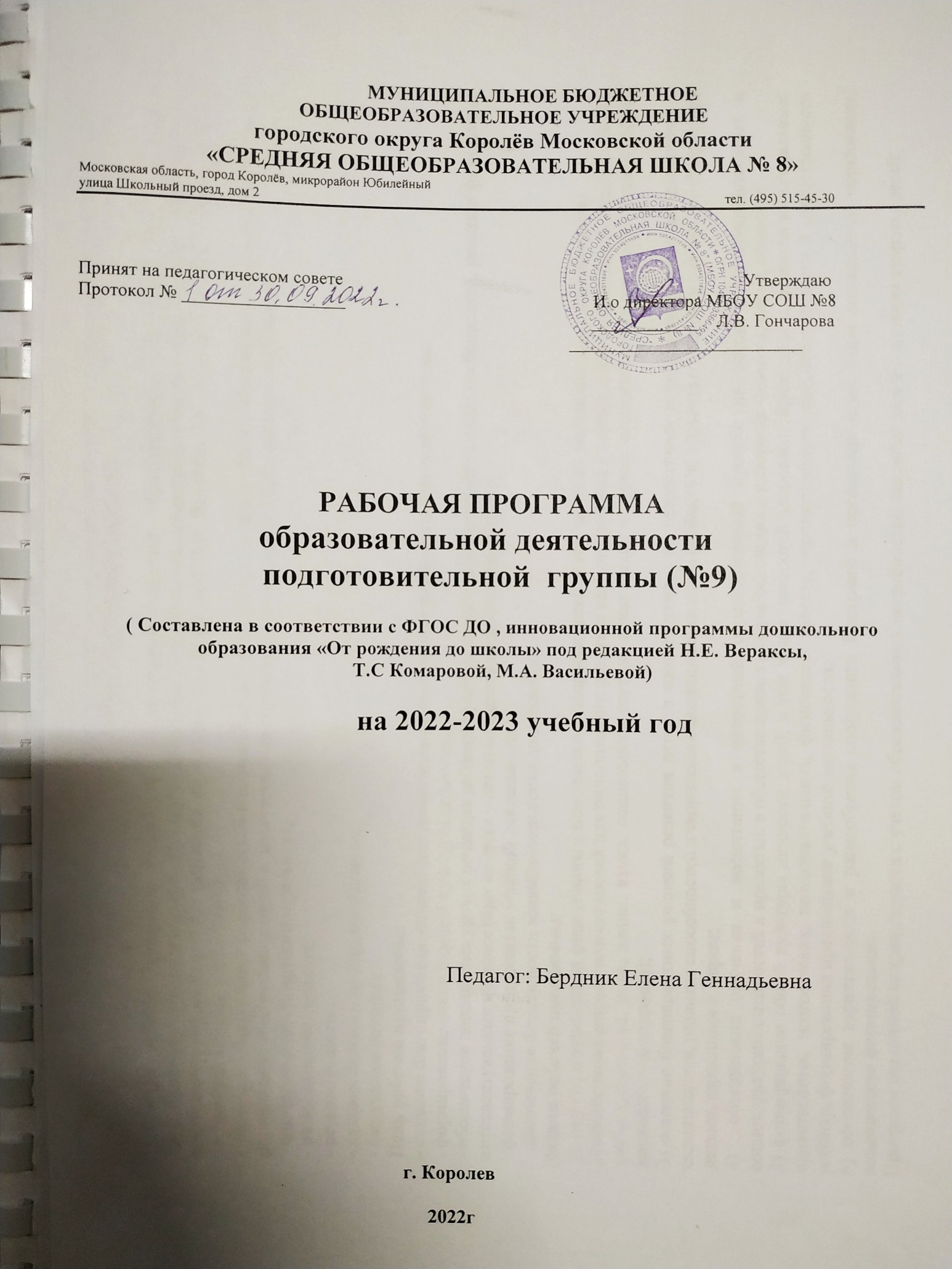 СТРУКТУРА РАБОЧЕЙ ПРОГРАММЫ:I РАЗДЕЛ – ЦЕЛЕВОЙПОЯСНИТЕЛЬНАЯ ЗАПИСКАНастоящая рабочая программа разработана педагогом Бердник Еленой Геннадьевной группы №9. Программа определяет содержание и организацию образовательной деятельности детей 6-7 лет. Срок реализации программы – 1 год (с 01.09.2022 – 31.08.2023).Программа направлена на создание условий развития дошкольников, открывающих возможности для позитивной социализации ребёнка, его всестороннего личностного развития, развития инициативы и творческих способностей на основе сотрудничества со взрослыми и сверстниками в игре и соответствующих дошкольному возрасту видам деятельности.Программа включает обязательную часть и часть, формируемую участниками образовательных отношений. Обе части являются взаимодополняющими и необходимыми с точки зрения реализации требований Федерального государственного образовательного стандарта дошкольного образования (далее – ФГОС ДО).При разработке программы учитывались следующие нормативные документы:Федеральный закон от 29.12.2012 г. 2 № 273- ФЗ «Об образовании в Российской Федерации»Федеральный государственный образовательный стандарт дошкольного образования (Утвержден приказом Министерства образования и науки Российской Федерации от 17.10.2013 г. №1155)Санитарно-эпидемиологические требования к устройству, содержанию и организации режима работы дошкольных образовательных организаций (СанПиН 2.3/2.4.3590-20; СП 3.1/2.4 3598-20; СанПиН 1.2.3685-21)ЦЕЛИ И ЗАДАЧИ ОСВОЕНИЯ ПРОГРАММЫЦель: Воспитание гармонично развитой и социально ответственной личности на основе духовно-нравственных ценностей народов Российской Федерации, исторических и национально-культурных традиций.Задачи:ОСНОВНЫЕ ПРИНЦИПЫ И ПОДХОДЫ ПРОГРАММЫРеализуемая программа строится на семи основополагающих принципах дошкольной психологии и педагогики:Зона ближайшего развития (ЗБР) - (Л.С. Выготский) - Обучение в рамках Программы — это развивающее обучение в зоне ближайшего развития ребенка. Оно определяется содержанием предлагаемых взрослым задач, которые ребенок еще не может решить самостоятельно, но способен выполнить в совместной с взрослым деятельности. Развитие в рамках Программы выступает как важнейший результат успешности воспитания и обучения детей.Принцип культуросообразности - (К.Д. Ушинский) - Воспитание и обучение ребенка должно строиться на основе духовно-нравственных ценностей народов Российской   Федерации, исторически и национально-культурных традиций, а один из главных критериев отбора программного материала — его воспитательная ценность.Деятельностный подход - (А.Н. Леонтьев) - Обучение должно строиться на базе характерных для дошкольного возраста видах деятельности. Ребенок развивается тогда, когда он является активным участником, субъектом процесса обучения, занимается важным и интересным для него делом.Периодизация развития – (Д.Б Эльконин) - Программы дошкольного образования должны строиться с учетом возрастных возможностей детей с опорой на ведущий вид деятельности.Амплификация детского развития – (А.В. Запорожец) - Авторы Программы, признавая уникальность дошкольного детства, как важнейшего этапа в общем развитии человека, ориентируются на обеспечение предельно полного проживания детьми дошкольного детства как самоценного, значимого самого по себе этапа жизни каждого ребенка. Работа в Программе ведется по линии обогащения (амплификации) детскогоразвития, т. е. избегая искусственного ускорения или замедления социальной ситуации развития ребенка, максимально насыщается специфическими для дошкольного возраста видами активности, среди которых особая роль отводится игре как ведущему виду деятельности.Развивающее обучение – (В.В. Давыдов) - Педагог должен в своей работе стремиться сделать обучение развивающим,   то есть   направленным   не столько на накопление знаний, сколько на развитие   умения   думать,   рассуждать,   вступать в диалог, отстаивать свою точку зрения.Пространство детской реализации (ПДР) – (Н.Е. Веракса) - Создание ПДР (пространство детской реализации) — необходимое условие развития индивидуальности и формирования личности ребенка. Педагог должен уметь поддерживать инициативу ребенка на всех этапах, во всех видах деятельности.ВОЗРАСТНЫЕ ОСОБЕННОСТИ РАЗВИТИЯ ДЕТЕЙ 6-7 ЛЕТВ сюжетно-ролевых играх дети подготовительной к школе группы начинают осваивать сложные взаимодействия людей, отражающие характерные значимые жизненные ситуации, например, свадьбу, рождение ребенка, болезнь и т.д.Игровые действия детей становятся более сложными, обретают особый смысл, который не всегда открывается взрослому. Игровое пространство усложняется. В нем может быть несколько центров, каждый из которых поддерживает свою сюжетную линию. При этом дети способны отслеживать поведение партнеров по всему игровому пространству и менять свое поведение в зависимости от места в нем. Так, ребенок уже обращается к продавцу не просто как покупатель, а как покупатель-мама или покупатель-шофер и т.п. Исполнение   роли   акцентируется   не только   самой   ролью, но и тем, в какой части игрового пространства эта роль воспроизводится. Например, исполняя роль водителя автобуса, ребенок командует пассажирами и подчиняется инспектору ГИБДД. Если логика игры требует появления новой роли, то ребенок может по ходу игры взять на себя новую роль, сохранив при этом роль, взятую ранее. Дети могут комментировать исполнение роли тем или иным участником игры.Образы из окружающей жизни и литературных произведений, передаваемые детьми в изобразительной деятельности, становятся сложнее. Рисунки приобретают более детализированный характер, обогащается их цветовая гамма. Более явными становятся различия между рисунками мальчиков и девочек. Мальчики охотно изображают технику, космос, военные действия и т.п. Девочки обычно рисуют женские образы: принцесс, балерин, моделей и т.п. Часто встречаются и бытовые сюжеты: мама и дочка, комната и т.п.Изображение человека становится еще более детализированным и пропорциональным. Появляются пальцы на руках, глаза, рот, нос, брови, подбородок. Одежда может быть украшена различными деталями. При правильном педагогическом подход у дошкольников формируются художественно-творческие способности в изобразительной деятельности.К подготовительной к школе группе дети в значительной степени осваивают конструирование из строительного материала. Они свободно владеют обобщенными способами анализа как изображений, так и построек; не только анализируют основные конструктивные особенности различных деталей, но и определяют их форму на основе сходства со знакомыми им объемными предметами. Свободные постройки становятся симметричными и пропорциональными, их строительство осуществляется на основе зрительной ориентировки.Дети быстро и правильно подбирают необходимый материал. Они достаточно точно представляют себе последовательность, в которой будет осуществляться постройка, и материал, который понадобится для ее выполнения; способны выполнятьразличные по степени сложности постройки как по собственному замыслу, так и по условиям.В этом возрасте дети уже могут освоить сложные формы сложения из листа бумаги и придумывать собственные, но этому их нужно специально обучать. Данный вид деятельности не просто доступен детям — он важен для углубления их пространственных представлений.Усложняется конструирование из природного материала. Дошкольникам уже доступны целостные композиции по предварительному замыслу, которые могут передавать сложные отношения, включать фигуры людей и животных.У детей продолжает развиваться восприятие, однако они не всегда могут одновременно учитывать несколько различных признаков.Развивается образное мышление, однако воспроизведение метрических отношений затруднено. Это легко проверить, предложив детям воспроизвести на листе бумаги образец, на котором нарисованы девять точек, расположенных не на одной прямой. Как правило, дети не воспроизводят метрические отношения между точками: при наложении рисунков друг на друга точки детского рисунка не совпадают с точками образца.Продолжают развиваться навыки обобщения и рассуждения, но они в значительной степени ограничиваются наглядными признаками ситуации.Продолжает развиваться воображение, однако часто приходится констатировать снижение развития воображения в этом возрасте в сравнении со старшей группой. Это можно объяснить многочисленными влияниями, которым подвергаются дети, в том числе и средств массовой информации, приводящими к стереотипности детских образов.Продолжает развиваться внимание дошкольников, оно становится произвольным. В некоторых видах деятельности время произвольного сосредоточения достигает 30 минут.У дошкольников продолжает развиваться речь: ее звуковая сторона, грамматический строй, лексика. Развивается связная речь. В высказываниях детей отражаются как расширяющийся словарь, так и характер обобщений, формирующихся в этом возрасте. Дети начинают активно употреблять обобщающие существительные, синонимы, антонимы, прилагательные и т.д.В результате правильно организованной образовательной работы у детей развиваются диалогическая и некоторые виды монологической речи.В подготовительной к школе группе завершается дошкольный возраст. Его основные достижения связаны с освоением мира вещей как предметов человеческой культуры; освоением форм позитивного общения с людьми; развитием половой идентификации, формированием позиции школьника.К концу дошкольного возраста ребенок обладает высоким уровнем познавательного и личностного развития, что позволяет ему в дальнейшем успешно учиться в школе.ПЛАНИРУЕМЫЕ РЕЗУЛЬТАТЫ ОСВОЕНИЯ ПРОГРАММЫ ВОСПИТАННИКАМИДля обеспечения «гармоничного развития» ребенка, в первую очередь, необходимо обеспечить единство задач воспитания, развития и обучения.Воспитание — это формирование первичных ценностных представлений (понимания того, «что такое хорошо и что такое плохо», основ нравственности, восприятия традиционных российских ценностей, патриотизм и пр.); формирование положительной мотивации (уверенности в себе, инициативности, позитивного отношения к миру, к себе, к другим людям, стремления «поступать хорошо», отношение к образованию как к одной из ведущих жизненных ценностей, стремление к здоровому образу жизни и пр.).Развитие — это развитие общих способностей, таких как познавательный интерес, умение думать, анализировать, делать выводы (когнитивные способности); умение взаимодействовать с окружающими, общаться, работать в команде (коммуникативные способности); умение следовать правилам и нормам, ставить цели, строить и выполнять планы, регулировать свое поведение и настроение (регуляторные способности).Обучение — это усвоение конкретных элементов социального опыта, освоение новых знаний, умений, навыков, для чего необходимы правильно организованные занятия.В дошкольном возрасте любое взаимодействие с ребенком содержит в себе и воспитательный, и обучающий, и развивающий эффект. Единство воспитания, обучения и развития составляет основу дошкольного образования.Образовательные результаты в дошкольном воспитанииМотивационные образовательные результаты — это сформированные в образовательном процессе первичные ценностные представления, мотивы, интересы, потребности, система ценностных отношений к окружающему миру, к себе, другим людям, инициативность, критическое мышление.Универсальные образовательные результаты — это развитие общих способностей (когнитивных — способности мыслить, коммуникативных — способности взаимодействовать, регуляторных — способности к саморегуляции своих действий).Предметные образовательные результаты — это усвоение конкретных элементов социального опыта и в том числе элементарных знаний, составляющих предпосылки научного представления о мире, предметных умений и навыков.ЦЕЛЕВЫЕ ОРИЕНТИРЫ НА ЭТАПЕ ЗАВЕРШЕНИЯ ДОШКОЛЬНОГООБРАЗОВАНИЯРебенок овладевает основными культурными средствами, способами деятельности, проявляет инициативу и самостоятельность в разных видах деятельности — игре, общении, познавательно-исследовательской деятельности, конструировании и др.; способен выбирать себе род занятий, участников по совместной деятельности.Ребенок обладает установкой положительного отношения к миру, к разным видам труда, другим людям и самому себе, обладает чувством собственного достоинства; активно взаимодействует со сверстниками и взрослыми, участвует в совместных играх.Способен договариваться, учитывать интересы и чувства других, сопереживать неудачам и радоваться успехам других, адекватно проявляет свои чувства, в том числе чувство веры в себя, старается разрешать конфликты. Умеет выражать и отстаивать свою позицию по разным вопросам.Способен сотрудничать и выполнять как лидерские, так и исполнительские функции в совместной деятельности.Понимает, что все люди равны вне зависимости от их социального происхождения, этнической принадлежности, религиозных и других верований, их физических и психических особенностей.Проявляет эмпатию по отношению к другим людям, готовность прийти на помощь тем, кто в этом нуждается.Проявляет умение слышать других и стремление быть понятым другими.Ребенок обладает развитым воображением, которое реализуется в разных видах деятельности, и прежде всего в игре; владеет разными формами и видами игры, различает условную и реальную ситуации; умеет подчиняться разным правилам и социальным нормам. Умеет распознавать различные ситуации и адекватно их оценивать.Ребенок достаточно хорошо владеет устной речью, может выражать свои мысли и желания, использовать речь для выражения своих мыслей, чувств и желаний, построения речевого высказывания в ситуации общения, выделять звуки в словах, уребенка складываются предпосылки грамотности.У ребенка развита крупная и мелкая моторика; он подвижен, вынослив, владеет основными движениями, может контролировать свои движения и управлять ими.Ребенок способен к волевым усилиям, может следовать социальным нормам поведения и правилам в разных видах деятельности, во взаимоотношениях со взрослыми и сверстниками, может соблюдать правила безопасного поведения и навыки личной гигиены.Проявляет ответственность за начатое дело.Ребенок проявляет любознательность, задает вопросы взрослым и сверстникам, интересуется причинно-следственными связями, пытается самостоятельно придумывать объяснения явлениям природы и поступкам людей; склонен наблюдать, экспериментировать. Обладает начальными знаниями о себе, о природном и социальном мире, в котором он живет; знаком с произведениями детской литературы, обладает элементарными представлениями из области живой природы, естествознания, математики, истории и т. п.; способен к принятию собственных решений, опираясь на свои знания и умения в различных видах деятельности.Открыт новому, то есть проявляет стремления к получению знаний, положительной мотивации к дальнейшему обучению в школе, институте.Проявляет уважение к жизни (в различных ее формах) и заботу об окружающей среде.Эмоционально отзывается на красоту окружающего мира, произведения народного и профессионального искусства (музыку, танцы, театральную деятельность, изобразительную деятельность и т. д.).Проявляет патриотические чувства, ощущает гордость за свою страну, ее достижения, имеет представление о ее географическом разнообразии, многонациональности, важнейших исторических событиях.Имеет первичные представления о себе, семье, традиционных семейных ценностях, включая традиционные гендерные ориентации, проявляет уважение к своему и противоположному полу.Соблюдает элементарные общепринятые нормы, имеет первичные ценностные представления о том, «что такое хорошо и что такое плохо», стремится поступать хорошо; проявляет уважение к старшим и заботу о младших.Имеет начальные представления о здоровом образе жизни. Воспринимает здоровый образ жизни как ценность.В соответствии с ФГОС ДО ожидаемые образовательные результаты (целевые ориентиры) не подлежат непосредственной оценке, в том числе в виде педагогической диагностики (мониторинга), и не являются основанием для их формального сравнения с реальными достижениями детей.РАЗДЕЛ – СОДЕРЖАТЕЛЬНЫЙОСОБЕННОСТИ ОРГАНИЗАЦИИ ОБРАЗОВАТЕЛЬНОГО ПРОЦЕССАОбразовательный процесс в подготовительной группе МБОУ СОШ № 8 осуществляется на всем протяжении пребывания детей в дошкольной образовательной организации в режиме 5 дневной рабочей недели с 6.45 до 18.45.Процесс развития личности ребенка обеспечивается в различных видах общения, а также в игре, познавательно-исследовательской деятельности.Содержание образовательного процесса охватывает пять взаимодополняющих образовательных областей.Образовательный процесс строится на основе партнерского характера взаимодействия участников образовательных отношений.ОБРАЗОВАТЕЛЬНАЯ ОБЛАСТЬ«СОЦИАЛЬНО-КОММУНИКАТИВНОЕ РАЗВИТИЕ»Социально-коммуникативное развитие направлено на формирование первичных ценностных представлений, воспитание способности к общению (коммуникативные способности); целенаправленности и саморегуляции (регуляторные способности), формирование социальных представлений, умений и навыков (развитие игровой деятельности, навыков самообслуживания, приобщение к труду, формирование основ безопасности).ФОРМИРОВАНИЕ ПЕРВИЧНЫХ ЦЕННОСТНЫХ ПРЕДСТАВЛЕНИЙОбраз Я. Развивать представление о временной перспективе личности, об изменении позиции человека с возрастом (ребенок посещает детский сад, школьник учится, взрослый работает, пожилой человек передает свой опыт другим поколениям). Углублять представления ребенка о себе в прошлом, настоящем и будущем.Углублять представления детей о дальнейшем обучении, формировать элементарные знания о специфике школы, колледжа, вуза; воспитывать нацеленность на дальнейшее обучение, формировать понимание того, что хорошее образование необходимо любому человеку. Приучать детей — будущих школьников — проявлять инициативу в получении новых знаний.Воспитывать осознанное отношение к своему будущему (к своему образованию, к своему здоровью, к своей деятельности, к своим достижениям), стремление быть полезным обществу.Формировать понимание того, что все зависит от самого человека — его трудолюбия, настойчивости, веры в себя. Продолжать воспитывать самоуважение, чувство собственного достоинства, уверенность в своих силах и возможностях.Воспитывать инициативность и творческий подход, создавать для поддержания детской инициативы ПДР — пространство детской реализации (возможность для каждого ребенка проявить инициативу, сформулировать и реализовать свою идею, предъявить результат сообществу и увидеть (осознать) полезность своего труда для окружающих).Закреплять традиционные гендерные представления, продолжать развивать в мальчиках и девочках качества, свойственные их полу.Нравственное воспитание. Воспитывать уважительное отношение к окружающим, заботливое отношение к малышам, пожилым людям; учить помогать им. Воспитывать стремление в своих поступках следовать положительному примеру (быть хорошим).Создавать условия для развития социального и эмоционального интеллекта детей, развивать стремление и умение справедливо оценивать свои поступки и поступки сверстников. Поощрять проявление таких качеств, как сочувствие, отзывчивость, справедливость, скромность.Продолжать воспитывать уважение к традиционным семейным ценностям; уважительное отношение и чувство принадлежности к своей семье, любовь и уважение к родителям. Учить проявлять заботу о близких людях, с благодарностью принимать заботу о себе.Расширять представления детей об истории семьи в контексте истории родной страны (роль каждого поколения в разные периоды истории страны). Рассказывать детям о воинских наградах дедушек, бабушек, родителей, развивать интерес к профессиям родителей и месту их работы.Патриотическое воспитание. Продолжать развивать интерес и любовь к родному краю, расширять представления о малой родине. Продолжать знакомить с достопримечательностями региона, в котором живут дети. Продолжать знакомить с профессиями, связанными со спецификой родного города (поселка).На основе расширения знаний об окружающем воспитывать патриотические и интернациональные чувства, любовь к Родине. Углублять и уточнять представления о нашей Родине — России. Закреплять представления о том, что в нашей стране мирно живут люди разных национальностей, воспитывать уважение к людям разных национальностей, интерес к их культуре и обычаям.Продолжать знакомить с государственными символами, закреплять знания о флаге, гербе и гимне России (гимн исполняется во время праздника или другого торжественного события; когда звучит гимн, все встают, а мужчины и мальчики снимают головные уборы). Расширять знания о государственных праздниках. Расширять представления о Москве — главном городе, столице России.Рассказать, что Россия — самая большая страна мира, показать Россию и Москву на карте.Поощрять интерес детей к событиям, происходящим в стране, воспитывать чувство гордости за ее достижения. Рассказывать детям о Ю.А. Гагарине и других героях космоса.Углублять знания о Российской армии. Воспитывать уважение к защитникам Отечества, к памяти павших бойцов (возлагать с детьми цветы к обелискам, памятникам и т.д.).РАЗВИТИЕ КОММУНИКАТИВНЫХ СПОСОБНОСТЕЙРазвитие общения, готовности к сотрудничеству. Развивать умение самостоятельно объединяться для совместных занятий (игры, труда, проектов и пр.) способность совместно заниматься выбранным делом, договариваться, планировать, обсуждать и реализовывать планы, воспитывать в детях организаторские способности, развивать инициативу.Формировать отношения, основанные на сотрудничестве и взаимопомощи. Воспитывать доброжелательность, готовность выручить сверстника; умение считаться с интересами и мнением товарищей, умение слушать собеседника, не перебивать, спокойно отстаивать свое мнение, справедливо решать спорыФормирование детско-взрослого сообщества. Способствовать формированию уважительного отношения и чувства принадлежности к сообществу детей и взрослых в детском саду, воспитывать дружеские взаимоотношения между детьми.Развивать у детей интерес к общегрупповым (общесадовским) событиям и проблемам, формировать потребность к совместному обсуждению и самостоятельному решению основных вопросов (на утреннем и вечернем круге и пр.). Поддерживать совместные инициативы в проектной (творческие, исследовательские и нормотворческие проекты), продуктивной (коллективные работы), событийной, игровой и других видах деятельности; в организации мероприятий. Привлекать детей к созданию развивающей среды дошкольного учреждения (мини-музеев, выставок, библиотеки, конструкторских мастерских и др.), к оформлению и обустройству группы. Обращать внимание детей на эстетику окружающего пространства (оформление помещений, участка детского сада, парка, сквера). Учить выделять радующие глаз компоненты окружающей среды (окраска стен, мебель, оформление участка и т.п.). Формировать умение эстетически оценивать окружающую среду, высказывать оценочные суждения, обосновывать свое мнение. Воспитывать восприятие пространства детского сада как «второго дома» с соответствующими правами и обязанностями.РАЗВИТИЕ РЕГУЛЯТОРНЫХ СПОСОБНОСТЕЙОсвоение общепринятых правил и норм. Воспитывать организованность, дисциплинированность; развивать волевые качества: умение ограничивать свои желания, выполнять установленные нормы поведения, в том числе выполнять совместно установленные правила группы.Продолжать формировать основы культуры поведения и вежливого общения; воспитывать привычку без напоминаний использовать в общении со сверстниками и взрослыми формулы словесной вежливости (приветствие, прощание, просьбы, извинения).Развитие целенаправленности, саморегуляции. Воспитывать организованность; развивать волевые качества, самостоятельность, целенаправленность и саморегуляцию своих действий, воспитывать умение доводить начатое дело до конца.Расширять представления детей об их обязанностях, прежде всего в связи с подготовкой к школе.ФОРМИРОВАНИЕ СОЦИАЛЬНЫХ ПРЕДСТАВЛЕНИЙ, УМЕНИЙ ИНАВЫКОВРазвитие игровой деятельности. Продолжать развивать у детей самостоятельность в организации игр, выполнении игровых правил и норм.Продолжать формировать способность совместно развертывать игру, согласовывая собственный игровой замысел с замыслами сверстников; умение договариваться, планировать и обсуждать совместные действия.Продолжать воспитывать в игре инициативу, организаторские способности, развивать творческое воображение.Продолжать учить детей брать на себя различные роли в соответствии с сюжетом игры; использовать атрибуты, конструкторы, строительный материал, побуждать детей по-своему обустраивать собственную игру, самостоятельно подбирать и создавать недостающие для игры предметы (билеты для игры в театр, деньги для покупок).Способствовать творческому использованию в играх представлений об окружающей жизни, впечатлений от произведений литературы, мультфильмов.Развитие навыков самообслуживания. Закреплять умение детей правильно пользоваться столовыми приборами (ножом, ложкой, вилкой); самостоятельно следить за чистотой одежды и обуви, замечать и устранять непорядок в своем внешнем виде, тактично сообщать товарищу о необходимости что-то поправить в костюме, прическе.Закреплять умение самостоятельно одеваться и раздеваться, складывать в шкаф одежду, ставить на место обувь, сушить при необходимости мокрые вещи, ухаживать за обувью (мыть, протирать, чистить); аккуратно убирать за собой постель после сна.Учить самостоятельно и своевременно готовить материалы и пособия к занятию, без напоминания убирать свое рабочее место.Приобщение к труду. Развивать творческую инициативу, способность реализовывать себя в разных видах труда и творчества. Продолжать формировать осознанное отношение и интерес к своей деятельности, умение достигать запланированного результата, воспитывать трудолюбие.Учить детей старательно, аккуратно выполнять   поручения, беречь материалы и предметы, убирать их на место после работы.Воспитывать желание участвовать в совместной трудовой деятельности наравне со всеми, стремление быть полезными окружающим, радоваться результатам коллективного труда.Учить детей поддерживать порядок в группе и на участке детского сада, добросовестно выполнять обязанности дежурных по столовой (сервировать стол, приводить его в порядок после еды), формировать навык ответственно относиться к обязанности дежурного в уголке природы (поливать комнатные растения; фиксировать необходимые данные в календаре природы и т.д.). Прививать интерес к труду в природе, привлекать к посильному участию.Расширять представления о труде взрослых, о значении их труда для общества.Воспитывать уважение к людям труда.Формирование основ безопасности. Продолжать знакомить с правилами безопасного поведения на природе, уточнять и расширять представления о таких явлениях природы, как гроза, гром, молния, ураган, знакомить с правилами поведения человека в этих условиях.Продолжать формировать навыки безопасного поведения на дорогах. Систематизировать знания детей об устройстве улицы, о дорожном движении. Знакомить с понятиями «площадь», «бульвар», «проспект». Продолжать знакомить с дорожными знаками — предупреждающими, запрещающими и информационноуказательными. Расширять представления детей о работе ГИБДД.Подводить детей к осознанию необходимости соблюдать правила дорожного движения. Воспитывать культуру поведения на улице и в общественном транспорте.Продолжать приучать к заботе о безопасности собственной жизнедеятельности. Подвести детей к пониманию необходимости соблюдать меры предосторожности, учить оценивать свои возможности по преодолению опасности.Развивать свободную ориентировку в пределах ближайшей к детскому саду местности. Формировать умение находить дорогу из дома в детский сад на схеме местности.Закреплять умение называть свое имя, фамилию, отчество, возраст, дату рождения, домашний адрес, телефон, имена и отчества родителей, их профессии.Закреплять знание правил безопасного поведения во время игр в разное время года (купание в водоемах, катание на велосипеде, катание на санках, коньках, лыжах и др.).Формировать у детей навыки поведения в ситуациях: «Один дома», «Потерялся»,«Заблудился». Формировать умение обращаться за помощью к взрослым.Расширять знания детей о работе МЧС, пожарной службы, службы скорой помощи. Уточнять знания о работе пожарных, правилах поведения при пожаре. Закреплять знания о том, что в случае необходимости взрослые звонят по телефонам«101», «102», «103».ОБРАЗОВАТЕЛЬНАЯ ОБЛАСТЬ«ПОЗНАВАТЕЛЬНОЕ РАЗВИТИЕ»Познавательное развитие предполагает развитие познавательных интересов, любознательности и познавательной мотивации, интереса к учебной деятельности и желания учиться; формирование познавательных действий, развитие воображения, внимания, памяти, наблюдательности, умения анализировать, устанавливать причинно-следственные связи, формулировать выводы; формирование первичных представлений об окружающем мире, формирование элементарных естественно-научных представлений.РАЗВИТИЕ КОГНИТИВНЫХ СПОСОБНОСТЕЙСенсорное развитие. Развивать зрение, слух, обоняние, осязание, вкус, сенсомоторные способности.Совершенствовать координацию руки и глаза; развивать мелкую моторику рук в разнообразных видах деятельности. Развивать умение созерцать предметы, явления (всматриваться, вслушиваться), направляя внимание на более тонкое различение их качеств.Учить выделять в процессе восприятия несколько качеств предметов; сравнивать предметы по форме, величине, строению, положению в пространстве, цвету; выделять характерные детали, сочетания цветов и оттенков, различные звуки (музыкальные, природные, звуки улицы и др.).Побуждать применять разнообразные способы обследования предметов(наложение, приложение, измерение, сравнение по количеству, размеру, весу и т.д.).Развивать умение классифицировать предметы по общим качествам (форме, величине, строению, цвету).Закреплять знания детей о хроматических (цвета спектра) и ахроматических(белый, черный и оттенки серого) цветах.Развитие познавательных действий. Создавать условия для самостоятельного установления связей и отношений между системами объектов и явлений с применением различных средств. Совершенствовать действия экспериментального характера, направленные на выявление скрытых свойств объектов.Развивать умение добывать информацию различными способами, учить определять оптимальный способ получения необходимой информации в соответствии с условиями и целями деятельности.Продолжать развивать умение самостоятельно действовать в соответствии с предлагаемым алгоритмом; ставить цель, составлять соответствующий собственный алгоритм; обнаруживать несоответствие результата и цели; корректировать свою деятельность. Учить детей самостоятельно составлять модели и использовать их в познавательно-исследовательской деятельности.Продолжать развивать навыки учебной деятельности: внимательно слушать воспитателя, действовать по предложенному им плану, а также самостоятельно планировать свои действия, выполнять поставленную умственную задачу, правильно оценивать результаты своей деятельности.Проектная деятельность. Развивать проектную деятельность всех типов (исследовательскую, творческую, нормативную).В исследовательской проектной деятельности формировать умение уделять внимание анализу эффективности источников информации. Поощрять обсуждение проекта в кругу сверстников.Содействовать творческой проектной деятельности индивидуального и группового характера, поддерживать инициативу и самостоятельность в создании идеи и реализации проекта, создавать условия для презентации результата.В работе над нормативными проектами (нормотворчество) поощрять обсуждение детьми соответствующих этим проектам ситуаций и отрицательных последствий, которые могут возникнуть при нарушении установленных норм. Помогать детям в символическом отображении ситуации, проживании ее основных смыслов и выражении их в образной формеДидактические игры. Продолжать учить детей играть в различные настольные игры (лото, мозаика, бирюльки и др.). Развивать умение организовывать игры, исполнять роль ведущего. Учить согласовывать свои действия с действиями ведущего и других участников игры.Развивать в игре сообразительность, умение самостоятельно решать поставленную задачу. Содействовать проявлению и развитию в игре необходимых для подготовки к школе качеств: произвольного поведения, ассоциативно-образного и логического мышления, воображения, познавательной активности.ФОРМИРОВАНИЕ ЭЛЕМЕНТАРНЫХ МАТЕМАТИЧЕСКИХ ПРЕДСТАВЛЕНИЙКоличество и счет. Развивать общие представления о множестве: умение формировать множества по заданным основаниям, видеть составные части множества, в которых предметы отличаются определенными признаками.Упражнять в объединении, дополнении множеств, удалении из множества части или отдельных его частей. Устанавливать отношения между отдельными частями множества, а также целым множеством и каждой его частью на основе счета, составления пар предметов или соединения предметов стрелками.Совершенствовать навыки количественного и порядкового счета в пределах 10.Познакомить со счетом в пределах 20 без операций над числами.Знакомить с числами второго десятка.Закреплять понимание отношений между числами натурального ряда (7 больше 6 на 1, а 6 меньше 7 на 1), умение увеличивать и уменьшать каждое число на 1 (в пределах 10).Учить называть числа в прямом и обратном порядке (устный счет), последующее и предыдущее число к названному или обозначенному цифрой, определять пропущенное число.Знакомить с составом чисел в пределах 10.Учить раскладывать число на два меньших и составлять из двух меньших большее (в пределах 10, на наглядной основе).Познакомить с монетами достоинством 1, 5, 10 копеек, 1, 2, 5, 10 рублей (различение, набор и размен монет).Учить на наглядной основе составлять и решать простые арифметические задачи на сложение (к большему прибавляется меньшее) и на вычитание (вычитаемое меньше остатка); при решении задач пользоваться знаками действий: плюс (+), минус (–) и знаками отношения равно (=), больше (>), меньше (<).Величина. Учить считать по заданной мере, когда за единицу счета принимается не один, а несколько предметов или часть предмета.Делить предмет на 2–8 и более равных частей путем сгибания предмета (бумаги, ткани и др.), а также используя условную меру; правильно обозначать части целого (половина, одна часть из двух (одна вторая), две части из четырех (две четвертых) и т.д.); устанавливать соотношение целого и части, размера частей; находить части целого и целое по известным частям.Формировать у детей первоначальные измерительные умения. Учить измерять длину, ширину, высоту предметов (отрезки прямых линий) с помощью условной меры (бумаги в клетку).Учить детей измерять объем жидких и сыпучих веществ с помощью условноймеры.Дать представления о весе предметов и способах его измерения. Сравнивать веспредметов (тяжелее — легче) путем взвешивания их на ладонях. Познакомить с весами.Развивать представление о том, что результат измерения (длины, веса, объема предметов) зависит от величины условной меры.Форма.	Уточнить	знание	известных	геометрических	фигур,	их	элементов (вершины, углы, стороны) и некоторых их свойств.Дать представление о многоугольнике (на примере треугольника и четырехугольника), о прямой линии, отрезке прямой (определения не даются).Учить детей распознавать фигуры независимо от их пространственного положения, изображать, располагать на плоскости, упорядочивать по размерам, классифицировать, группировать по цвету, форме, размерам.Моделировать геометрические фигуры; составлять из нескольких треугольников один многоугольник, из нескольких маленьких квадратов — один большой прямоугольник; из частей круга — круг, из четырех отрезков — четырехугольник, из двух коротких отрезков — один длинный и т.д.; конструировать фигуры по словесному описанию и перечислению их характерных свойств; составлять тематические композиции из фигур по собственному замыслу.Учить детей делить геометрические фигуры на равные части (круг на два полукруга, квадрат на два прямоугольника или на два треугольника и пр.)Анализировать форму предметов в целом и отдельных их частей; воссоздавать сложные по форме предметы из отдельных частей по контурным образцам, по описанию, представлению.Ориентировка в пространстве. Учить ориентироваться на ограниченной площади (лист бумаги, учебная доска, страница тетради, книги и т.д.); располагать предметы и их изображения в указанном направлении, отражать в речи их пространственное расположение (вверху, внизу, выше, ниже, слева, справа, левее, правее, в левом верхнем (правом нижнем) углу, перед, за, между, рядом и др.).Познакомить с планом, схемой, маршрутом, картой.Развивать способность к моделированию пространственных отношений между объектами в виде рисунка, плана, схемы.Учить «читать» простейшую графическую информацию, обозначающую пространственные отношения объектов и направление их движения в пространстве: слева направо, справа налево, снизу-вверх, сверху вниз; самостоятельно передвигаться в пространстве, ориентируясь на условные обозначения (знаки и символы)Ориентировка во времени. Дать детям элементарные представления о времени: его текучести, периодичности, необратимости, последовательности всех дней недели, месяцев, времен года.Учить пользоваться в речи понятиями: «сначала», «потом», «до», «после», «раньше», «позже», «в одно и то же время».Развивать «чувство времени», умение беречь время, регулировать свою деятельность в соответствии со временем; различать длительность отдельных временных интервалов (1 минута, 10 минут, 1 час).Учить определять время по часам с точностью до 1 часа.ОЗНАКОМЛЕНИЕ С ОКРУЖАЮЩИМ МИРОМПредметное окружение. Продолжать расширять и уточнять представления детей о предметном мире. Обогащать представления о видах транспорта (наземный, подземный, воздушный, космический, водный). Формировать представления о предметах, облегчающих труд людей на производстве (компьютер, роботы, станки и т.д.); об объектах, создающих комфорт и уют в помещении и на улице. Побуждать детей к пониманию того, что человек изменяет предметы, совершенствует их для себя и других людей, делая жизнь более удобной и комфортной. Расширять представления детей об истории создания предметов.Вызывать чувство восхищения совершенством рукотворных предметов и объектов природы. Формировать понимание того, что человек создал себе сам все, что не дала ему природа (нет крыльев, он создал самолет; нет огромного роста, он создал кран, лестницу и т.п.). Способствовать восприятию предметного окружения как творения человеческой мысли.Углублять представления о существенных характеристиках предметов, о свойствах и качествах различных материалов. Рассказывать, что материалы добывают и производят (дерево, металл, ткань).Природное окружение. Поддерживать интерес детей к миру природы, создавать условия для проявления инициативы и творчества в ее познании, формировать желание самостоятельно добывать знания (экспериментируя, слушая книги, рассматривая иллюстрации и картины, наблюдая за природными объектами и явлениями и т.д.).Формировать элементарные представления об эволюции Земли (возникновение Земли, эволюция растительного и животного мира), месте человека в природном и социальном мире.Развивать умение видеть красоту и своеобразие окружающей природы, учить передавать свое отношение к природе в речи и продуктивных видах деятельностиНеживая природа. Учить обобщать и систематизировать представления о временах года (вести дневники наблюдения за погодой; оформлять альбомы о временах года; подбирать картинки, фотографии, детские рисунки, рассказы и пр.). Формировать навык ответственно относиться к обязанности дежурного в уголке природы (фиксировать необходимые данные в календаре природы — время года, месяц, день недели, время суток, температуру, результаты наблюдений и т.д.).Рассказать об «особенных» днях года: день зимнего солнцестояния — 22 декабря (самый короткий день в году); день летнего солнцестояния — 22 июня (самый длинный день в году); дни весеннего (21 марта) и осеннего (22 сентября) равноденствия, когда день и ночь равны по длительности.Расширять представления о погодных явлениях (снег, иней, град, туман, дождь, ливень, ураган, метель и т.п.).Формировать первичные географические представления, развивать интерес к природному разнообразию Земли. Учить пользоваться картой и глобусом, показывать на карте и глобусе моря и континенты (на Земле всего шесть континентов, или материков: Австралия, Антарктида, Африка, Евразия, Северная Америка, Южная Америка).Продолжать формировать первичные представления о климатических и природных зонах Земли: холодные климатические зоны (Арктика, Антарктика), умеренные климатические зоны (леса, степи, тайга), жаркие климатические зоны (джунгли, саванна, пустыня).Развивать познавательный интерес детей, рассказывая о удивительных природных явлениях (полярный день и полярная ночь, северное сияние и пр.) и фактах (например, когда у нас, в Северном полушарии, лето, в Австралии, в Южном полушарии, — зима и т.д.).Мир растений. Развивать представления детей о растениях. Дать представление о том, что растения — живые существа, или, как говорят ученые, это одно из царств живой природы, для их роста и развития необходимы земля, вода, тепло, свет.Дать детям начальное представление об особенностях растительного мира в различных природных зонах (джунгли, тайга, пустыня, тундра и пр.). Подводить детей к умению делать элементарные выводы и умозаключения о приспособленности растений к среде обитания (карликовые растения в тундре, колючки в пустыне, отсутствие растительности в Антарктиде и пр.).Расширять представления о классификации растений: фрукты, овощи, ягоды (лесные — садовые), цветы (садовые и луговые), кусты и деревья (садовые и лесные). Рассказывая о грибах (съедобные — несъедобные), можно отметить, что грибы — это не растение, что это отдельное царство живой природы и что в школе дети подробнее все узнают, если захотят.Учить различать и называть некоторые растения по их частям и характерным признакам (стволу, листьям, плодам). Развивать интерес к природе родного края.Мир животных. Расширять и систематизировать знания о животном мире, о первичной классификации: млекопитающие, птицы, рыбы, земноводные (лягушки, жабы, тритоны), пресмыкающиеся или рептилии (ящерицы, черепахи, крокодилы, змеи), насекомые, паукообразные (пауки, скорпионы, тарантулы, клещи), ракообразные (раки, крабы, омары, креветки).Дать детям более полные представления о классе млекопитающих, обсудить, почему они так называются (потому что выкармливают своих детенышей молоком). Рассказать об основных отрядах класса млекопитающих (не для запоминания): насекомоядные (еж, крот), рукокрылые (летучие мыши), грызуны (мышь, дикообраз, суслик, хомяк, сурок, заяц, белка), хищные (волки, лисы, еноты, медведи, хорьки, барсуки, скунсы, выдры), ластоногие (тюлени, морские котики, морские львы, сивучи, нерпы, моржи), китообразные (киты, дельфины, кашалоты), парнокопытные (свинья, бегемот, верблюд, жираф, олень, буйволы, бизоны, антилопы, газели), непарнокопытные (лошадь, зебра, осел, тапир, носорог), хоботные (слоны), приматы (лемуры, мартышки, человекообразные обезьяны и человек). Классификация животного мира — хорошая тема для коллективного проекта, если это заинтересует детей.Упражнять в умении группировать представителей мира животных по разным признакам: животные — дикие и домашние; птицы — домашние, лесные, городские; птицы — хищные и не хищные. Дать представление о том, что в разных странах домашние животные разные (коровы и др. — в России, слоны — в Индии, ослы — в Азии, верблюды — в Африке, страусы — в Австралии и т.д.).Развивать интерес и любопытство детей, умение сравнивать, анализировать и рассуждать, задавая «коварные» вопросы и приводя парадоксальные факты (почему пингвин — это птица, почему кит — это не рыба и т.д.).Расширять представления о приспособлении животных к окружающей среде (перелетные птицы улетают в теплые края; медведи, ежи, змеи и пр. — впадают в зимнюю спячку, белки запасают корм на зиму, зайцы летом серые, а зимой белые и т.д.). Подводить детей к умению самостоятельно делать элементарные выводы и умозаключения о жизнедеятельности животных.Расширять представления о некоторых жизненных циклах и метаморфозах (превращениях) в мире животных (бабочка: яйцо, личинка (гусеница), куколка — бабочка; лягушка: икринка, головастик — лягушка; птица: яйцо, птенец — птица).Экологическое воспитание. Формировать элементарные экологические представления. Объяснять, что в природе все взаимосвязано. Учить устанавливать причинно-следственные связи между природными явлениями (если исчезнут насекомые— опылители растений, то растения не дадут семян и др.). Подвести к пониманию того, что жизнь человека на Земле во многом зависит от окружающей среды: чистые воздух, вода, лес, почва благоприятно сказываются на здоровье и жизни человека, что человек — часть природы, что он должен беречь, охранять и защищать ее.Воспитывать желание и умение правильно вести себя в природе (любоваться красотой природы, наблюдать за растениями и животными, не нанося им вред), учить самостоятельно делать элементарные выводы об охране окружающей среды.Знакомить с Красной книгой: что это такое, зачем она нужна, почему существуют разные книги для разных регионов. Познакомить с отдельными представителями животного и растительного мира, занесенными в Красную книгу России (амурские тигры, белые медведи, зубры и пр.).Социальное окружение. Расширять осведомленность детей в сферах человеческой деятельности (наука, искусство, производство и сфера услуг, сельское хозяйство), представления об их значимости для жизни ребенка, его семьи, детского сада и общества в целом.Продолжать расширять представления о людях разных профессий. Дать детям представления о человеке труда: ответственность, аккуратность, добросовестность помогают создавать разные материальные и духовные ценности.Дать представление о том, что с одним объектом культуры, производства, социальным объектом всегда связан целый комплекс разнообразных профессий (в театре работают: артисты, режиссеры, сценаристы, костюмеры, модельеры, декораторы, художники-оформители, билетеры, гардеробщики, охранники, уборщики и пр.)Наша планета. Рассказывать детям о том, что Земля — наш общий дом, на Земле много разных стран; о том, как важно жить в мире со всеми народами, знать и уважать их культуру, обычаи и традиции.Расширять представления дошкольников о своей принадлежности к человеческому сообществу, о детстве ребят в других странах.Дать представление о многообразии народов мира. Знакомить с элементами культуры (костюмы, внешний вид), обычаев (национальные блюда), государствами (название, флаг, столица) некоторых народов мира: в Европе англичане, итальянцы, испанцы, немцы, французы; в Азии — индусы, китайцы, японцы; в Африке — бедуины, египтяне, жители Конго; в Южной Америке — бразильцы, мексиканцы; в Северной Америке — американцы, канадцы. Показывать на карте, глобусе континенты и страны, заинтересовавшие детей. Поощрять детей к проектно-исследовательской деятельности на темы народов мира. Воспитывать интерес и уважение к другим народам.ОБРАЗОВАТЕЛЬНАЯ ОБЛАСТЬ«РЕЧЕВОЕ РАЗВИТИЕ»Речевое развитие направлено на совершенствование всех сторон речи, развитие звуковой и интонационной культуры речи, фонематического слуха, формирование предпосылок обучения грамоте; овладение речью как средством общения, развитие речевого творчества; знакомство с книжной культурой, детской литературой.РАЗВИТИЕ РЕЧИРазвивающая речевая среда. Совершенствовать речь как средство общения. Опираясь на опыт детей и учитывая их предпочтения, подбирать наглядные материалы для самостоятельного восприятия с последующим обсуждением с воспитателем и сверстниками.Уточнять высказывания детей, помогать им более точно характеризовать объект, ситуацию; учить высказывать предположения и делать простейшие выводы, излагать свои мысли понятно для окружающих. Продолжать формировать умение отстаивать свою точку зрения. Приучать детей к самостоятельности суждений.Продолжать совершенствовать все стороны речи; учить детей пользоваться как краткой, так и распространенной формой ответа, в зависимости от характера поставленного вопроса, дополнять высказывания товарищей. Помогать осваивать формы речевого этикета.Формирование словаря. Продолжать работу по обогащению бытового, природоведческого, обществоведческого словаря детей. Побуждать детей интересоваться смыслом слова.Совершенствовать умение использовать разные части речи в точном соответствии с их значением и целью высказывания.Помогать детям осваивать выразительные средства языка (образные слова и выражения, эпитеты, сравнения).Звуковая культура речи. Совершенствовать умение различать на слух и в произношении все звуки родного языка. Отрабатывать   дикцию: учить   детей внятно и отчетливо произносить слова и словосочетания с естественными интонациями.Совершенствовать фонематический слух: учить называть слова с определенным звуком, находить слова с этим звуком в предложении, определять место звука в слове.Отрабатывать интонационную выразительность речи.Грамматический строй речи. Продолжать упражнять детей в согласовании слов в предложении.Совершенствовать умение образовывать (по образцу) однокоренные слова, существительные с суффиксами, глаголы с приставками, прилагательные в сравнительной и превосходной степени.Помогать правильно строить сложноподчиненные предложения, использовать языковые средства для соединения их частей (чтобы, когда, потому что, если, если бы и т.д.).Связная речь. Продолжать совершенствовать диалогическую и монологическую формы речи.Формировать умение вести диалог между воспитателем и ребенком, между детьми; учить быть доброжелательными и корректными собеседниками, воспитывать культуру речевого общения.Продолжать учить содержательно и выразительно пересказывать литературные тексты, драматизировать их.Совершенствовать умение составлять рассказы о предметах, о содержании картины, по набору картинок с последовательно развивающимся действием. Помогать составлять план рассказа и придерживаться его.Развивать умение составлять рассказы из личного опыта.Продолжать совершенствовать умение сочинять короткие сказки на заданную темуПодготовка к обучению грамоте. Дать представления о предложении (без грамматического определения).Упражнять в составлении предложений, членении простых предложений (без союзов и предлогов) на слова с указанием их последовательности.Учить детей делить двусложные и трехсложные слова с открытыми слогами (наша Маша, малина, береза) на части.Учить составлять слова из слогов (устно).Учить выделять последовательность звуков в простых словах.ПРИОБЩЕНИЕ К ХУДОЖЕСТВЕННОЙ ЛИТЕРАТУРЕПродолжать развивать интерес детей к художественной литературе. Пополнять литературный багаж сказками, рассказами, стихотворениями, загадками, считалками, скороговорками.Воспитывать читателя, способного испытывать сострадание и сочувствие к героям книги, отождествлять себя с полюбившимся персонажем. Развивать у детей чувство юмора.Обращать внимание детей на выразительные средства (образные слова и выражения, эпитеты, сравнения); помогать почувствовать красоту и выразительность языка произведения; прививать чуткость к поэтическому слову.Продолжать совершенствовать художественно-речевые исполнительские навыки детей при чтении стихотворений, в драматизациях (эмоциональность исполнения, естественность поведения, умение интонацией, жестом, мимикой передать свое отношение к содержанию литературной фразы).Помогать детям объяснять основные различия между литературными жанрами: сказкой, рассказом, стихотворением.Продолжать знакомить детей с иллюстрациями известных художников.Примерный список литературы для чтения детямСентябрь / октябрь / ноябрьРусский фольклорПесенки. «Лиса рожью шла…»; «Чигарики-чок-чигарок…».Прибаутки. «Братцы, братцы!..»; «Федул, что губы надул?..»; «Ты пирог съел?».Небылицы. «Богат Ермошка»Сказки	и	былины.	«Илья	Муромец	и	Соловей-разбойник»	(запись	А. Гильфердинга, отрывок); «Василиса Прекрасная» (из сборника сказок А. Афанасьева);«Волк и лиса», обраб. И. Соколова-Микитова.Фольклор народов мираПесенки. «Перчатки», «Кораблик», пер с англ. С. Маршака; «Мы пошли по ельнику», пер. со швед. И. Токмаковой.Сказки. Из сказок Ш. Перро (франц.): «Кот в сапогах», пер. Т. Габбе; «Айога», нанайск., обраб. Д. Нагишкина.Произведения поэтов и писателей РоссииПоэзия. М. Волошин. «Осенью»; С. Городецкий. «Первый снег»; М. Лермонтов.«Горные вершины» (из Гёте); Ю. Владимиров. «Оркестр»; Г. Сапгир. «Считалки, скороговорки».Проза. А. Куприн. «Слон»; М. Зощенко. «Великие путешественники».Литературные сказки. А. Пушкин. «Сказка о мертвой царевне и о семи богатырях»; А. Ремизов. «Хлебный голос»; К. Паустовский. «Теплый хлеб».Произведения поэтов и писателей разных странПоэзия. Л. Станчев. «Осенняя гамма», пер. с болг. И. ТокмаковойЛитературные сказки. Х. К. Андерсен. «Дюймовочка», пер. с дат. А. Ганзен; Ф. Зальтен. «Бемби», пер. с нем. Ю. Нагибина.Декабрь / январь / февральРусский фольклорПесенки. «Зима пришла…»Календарные обрядовые песни. «Коляда! Коляда! А бывает коляда…»; «Коляда, коляда, ты подай пирога…»; «Как пошла коляда…».Прибаутки. «Где кисель — тут и сел»; «Глупый Иван...». Сказки и былины.«Добрыня и Змей», пересказ Н. Колпаковой; «Снегурочка» (по народным сюжетам).Фольклор народов мираПесенки. «Что я видел», «Трое гуляк», пер. с франц. Н. Гернет и С. Гиппиус.Сказки. «Каждый свое получил», эстон., обраб. М. Булатова; «Голубая птица», туркм., обраб. А. Александровой и М. Туберовского.Произведения поэтов и писателей РоссииПоэзия. С. Есенин. «Пороша»; А. Пушкин «Зима! Крестьянин, торжествуя…» (из романа «Евгений Онегин»); П. Соловьева. «День и ночь»; Н. Рубцов. «Про зайца»; Э. Успенский. «Страшная история», «Память».Проза. К. Коровин. «Белка» (в сокр.). С. Алексеев. «Первый ночной таран»; Ю. Коваль. «Стожок».Литературные сказки. В. Даль. «Старик-годовик»; П. Ершов. «Конек-Горбунок»; К. Ушинский. «Слепая лошадь»; К. Драгунская. «Лекарство от послушности».Произведения поэтов и писателей разных странПоэзия. Б. Брехт. «Зимний разговор через форточку», пер. с нем. К. Орешина.Литературные сказки. А. Линдгрен. «Принцесса, не желающая играть в куклы», пер. со швед. Е. Соловьевой; С. Топелиус. «Три ржаных колоска», пер. со швед. А. Любарской.Март / апрель / майРусский фольклорПесенки. «Идет матушка весна…»; «Когда солнышко взойдет, роса на землю падет…».Календарные обрядовые песни. «Как на масляной неделе…»; «Тин-тин-ка…»;«Масленица, Масленица!».Прибаутки. «Сбил-сколотил — вот колесо».Небылицы. «Вы послушайте, ребята».Сказки и былины. «Садко» (запись П. Рыбникова, отрывок); «Семь Симеонов — семь работников», обр. И. Карнауховой; «Сынко-Филипко», пересказ Е. Поленовой;«Не плюй в колодец — пригодится воды напиться», обр. К. Ушинского.Фольклор народов мираПесенки. «Ой, зачем ты жаворонок…», укр., обраб. Г. Литвака; «Улитка», молд., обраб. И. Токмаковой.Сказки. «Беляночка и Розочка», пер. с нем. Л. Кон; «Самый красивый наряд на свете», пер. с япон. В. МарковойПроизведения поэтов и писателей РоссииПоэзия. А. Блок. «На лугу»; С. Городецкий. «Весенняя песенка»; В. Жуковский«Жаворонок» (в сокр.); А. Пушкин. «Птичка»; Ф. Тютчев. «Весенние воды»; А. Фет.«Уж верба вся пушистая» (отрывок); А. Введенская. «Песенка о дожде»; Н. Заболоцкий.«На реке».Проза. Н. Телешов. «Уха» (в сокр.); Е. Воробьев. «Обрывок провода»; Ю. Коваль.«Русачок-травник»; Е. Носов. «Как ворона на крыше заблудилась»; С. Романовский. «На танцах».Литературные сказки. А. Ремизов. «Гуси-лебеди»; И. Соколов-Микитов. «Соль земли»; Г. Скребицкий. «Всяк по-своему»Произведения поэтов и писателей разных странПоэзия. Э. Лир. «Лимерики» («Жил-был старичок из Гонконга…», «Жил-был старичок из Винчестера…», «Жила на горе старушонка…», «Один старикашка с косою…»), пер. с англ. Г. Кружкова.Проза. Х. К. Андерсен. «Гадкий утенок», пер. с дат. А. ГанзенДля заучивания наизустьПроизведения. Я. Аким. «Апрель»; П. Воронько. «Лучше нет родного края», пер. с укр. С. Маршака; Е. Благинина. «Шинель»; Н. Гернет и Д. Хармс. «Очень-очень вкусный пирог»; С. Есенин. «Береза»; С. Маршак. «Тает месяц молодой...»; Э. Мошковская.«Добежали до вечера»; В. Орлов. «Ты лети к нам, скворушка...»; А. Пушкин. «Уж небо осенью дышало...» (из «Евгения Онегина»); Н. Рубцов. «Про зайца»; И. Суриков. «Зима»; П. Соловьева. «Подснежник»; Ф. Тютчев. «Зима недаром злится» (по выбору воспитателя).Для чтения в лицахПроизведения. К. Аксаков. «Лизочек»; А. Фройденберг. «Великан и мышь», пер. с нем. Ю. Коринца; Д. Самойлов. «У Слоненка день рождения» (отрывки); Л. Левин.«Сундук»; С. Маршак. «Кошкин дом» (отрывки).Дополнительная литератураСказки. «Белая уточка», рус., из сборника сказок А. Афанасьева; «Мальчик с пальчик», из сказок Ш. Перро, пер. с франц. Б. Дехтерева.Поэзия. «Вот пришло и лето красное…», рус. нар. песенка; А. Блок. «На лугу»; Н. Некрасов.   «Перед дождем» (в сокр.); А. Пушкин.   «За весной, красой природы…» (из поэмы «Цыганы»); А. Фет. «Что за вечер…» (в сокр.); С. Черный. «Перед сном»,«Волшебник»; А. Ремизов. «Калечина-малечина»; Э. Мошковская. «Хитрые старушки»,«Какие бывают подарки»; В. Берестов. «Дракон»; Э. Успенский. «Память»; Л. Фадеева.«Зеркало в витрине»; И. Токмакова. «Мне грустно»; Д. Хармс. «Веселый старичок»,«Иван Торопышкин»; М. Валек. «Мудрецы», пер. со словац. Р. Сефа.Проза. Д. Мамин-Сибиряк. «Медведко»; А. Раскин. «Как папа бросил мяч под автомобиль», «Как папа укрощал собачку»; М. Пришвин. «Курица на столбах»; Ю. Коваль. «Выстрел».Литературные сказки. А. Усачев. «Про умную собачку Соню» (главы); Б. Поттер.«Сказка про Джемайму Нырнивлужу», пер. с англ. И. Токмаковой; М. Эме. «Краски», пер. с франц. И. Кузнецовой.ОБРАЗОВАТЕЛЬНАЯ ОБЛАСТЬ«ХУДОЖЕСТВЕННО-ЭСТЕТИЧЕСКОЕ РАЗВИТИЕ»Художественно-эстетическое развитие предполагает развитие художественно- творческих способностей детей в различных видах художественной деятельности, формирование интереса и предпосылок ценностно-смыслового восприятия и понимания произведений искусства; развитие эстетического восприятия окружающего мира, воспитание художественного вкуса.ПРИОБЩЕНИЕ К ИСКУССТВУРазвивать эстетическое восприятие, художественный вкус, эстетическое отношение к окружающему, к искусству и художественной деятельности; умение самостоятельно создавать художественные образы в разных видах деятельности. Поощрять активное участие детей в художественной деятельности по собственному желанию и под руководством взрослого.Знакомить с историей и видами искусства (декоративно-прикладное, изобразительное искусство, литература, музыка, архитектура, театр, танец, кино, цирк); формировать умение различать народное и профессиональное искусство. Воспитывать любовь и бережное отношение к произведениям искусства.Формировать основы художественной культуры, закреплять знания об искусстве как виде творческой деятельности людей, организовать посещение выставки, театра, музея, цирка (совместно с родителями).Расширять представления детей о творческих профессиях (художник, композитор, артист, танцор, певец, пианист, скрипач, режиссер, директор театра, архитектор и т.п.).Формировать представление о значении органов чувств человека для художественной деятельности, формировать умение соотносить органы чувств с видами искусства (музыку слушают, картины рассматривают, стихи читают и слушают и т.д.).Расширять знания детей об основных видах изобразительного искусства (живопись, графика, скульптура), развивать художественное восприятие, расширять первичные представления об основных живописных жанрах (портрет, пейзаж, натюрморт, батальная и жанровая живопись). Продолжать знакомить детей с произведениями живописи: И. Шишкин («Рожь», «Утро в сосновом лесу»), И. Левитан («Золотая осень», «Март», «Весна. Большая вода»), А. Саврасов («Грачи прилетели»), А. Пластов («Полдень», «Летом», «Сенокос»), В. Васнецов («Аленушка», «Богатыри»,«Иван-царевич на Сером волке») и др.Расширять представления о художниках — иллюстраторах детской книги (И. Билибин, Ю. Васнецов, В. Конашевич, В. Лебедев, Т. Маврина, Е. Чарушин и др.).Обогащать представления о скульптуре малых форм, выделяя образные средства выразительности (форму, пропорции, цвет, характерные детали, позы, движения и др.).Продолжать знакомить с народным декоративно-прикладным искусством (гжельская, хохломская, жостовская, мезенская роспись), с керамическими изделиями, народными игрушками.Расширять представления о разнообразии народного искусства, художественных промыслов (различные виды материалов, разные регионы страны и мира). Воспитывать интерес к искусству родного края.Продолжать знакомить с архитектурой, закреплять и обогащать знания детей о том, что существуют здания различного назначения (жилые дома, магазины, кинотеатры, детские сады, школы и др.).Развивать умение выделять сходство и различия архитектурных сооружений одинакового назначения. Формировать умение выделять одинаковые части конструкции и особенности деталей.Познакомить со спецификой храмовой архитектуры: купол, арки, аркатурный поясок по периметру здания, барабан (круглая часть под куполом) и т.д. Знакомить с архитектурой с опорой на региональные особенности местности, в которой живут дети. Рассказать детям о том, что, как и в каждом виде искусства, в архитектуре есть памятники, которые известны во всем мире: в России это Кремль, собор Василия Блаженного, Зимний дворец, Исаакиевский собор, Петергоф, памятники Золотого кольца и другие — в каждом городе свои. Развивать умения передавать в художественной деятельности образы архитектурных сооружений, сказочных построек. Поощрять стремление изображать детали построек (наличники, резной подзор по контуру крыши).ИЗОБРАЗИТЕЛЬНАЯ ДЕЯТЕЛЬНОСТЬПоддерживать интерес детей к изобразительной деятельности. Развивать образное эстетическое восприятие, образные представления, эстетическое отношение к предметам и явлениям окружающего мира, произведениям искусства, к художественно-творческой деятельности.Воспитывать самостоятельность; учить активно и творчески применять ранее усвоенные способы изображения в рисовании, лепке и аппликации, используя выразительные средства.Продолжать развивать коллективное творчество. Воспитывать стремление действовать согласованно, договариваться о том, кто какую часть работы будет выполнять, как отдельные изображения будут объединяться в общую картину.Формировать эстетические суждения; учить аргументированно и развернуто оценивать изображения, созданные как самим ребенком, так и его сверстниками, обращая внимание на обязательность доброжелательного и уважительного отношения к работам товарищей; развивать умение замечать недостатки своих работ и исправлять их; вносить дополнения для достижения большей выразительности создаваемого образа.Рисование. Совершенствовать умение изображать предметы по памяти и с натуры; развивать наблюдательность, аналитические способности, умение сравнивать предметы между собой, способность замечать характерные особенности предметов и изображать их, передавая форму, величину, строение, пропорции, цвет, композицию.Совершенствовать технику изображения. Продолжать развивать свободу и одновременно точность движений руки под контролем зрения, их плавность, ритмичность. Расширять набор материалов, которые дети могут использовать при рисовании (гуашь, акварель, сухая и жирная пастель, сангина, угольный карандаш, гелевая ручка и др.). Предлагать соединять в одном рисунке разные материалы для создания выразительного образа. Учить новым способам работы с уже знакомы материалами (например, рисовать акварелью по сырому слою); разным способам создания фона для изображаемой картины: при рисовании акварелью и гуашью — до создания основного изображения; при рисовании пастелью и цветными карандашами фон может быть подготовлен как в начале, так и по завершении основного изображения.Развивать представление о разнообразии цветов и оттенков, опираясь на реальную окраску предметов, декоративную роспись, сказочные сюжеты; учить создавать цвета и оттенки.Постепенно подводить детей к обозначению цветов, например, включающих два оттенка (желто-зеленый, серо-голубой) или уподобленных природным (малиновый, персиковый и т.п.). Обращать их внимание на изменчивость цвета предметов (например, в процессе роста помидоры зеленые, а созревшие — красные). Учить замечать изменение цвета в природе в связи с изменением погоды (небо голубое в солнечный день и серое в пасмурный). Развивать цветовое восприятие в целях обогащения колористической гаммы рисунка.Учить детей различать оттенки цветов и передавать их в рисунке, развивать восприятие, способность наблюдать и сравнивать цвета окружающих предметов, явлений (нежно-зеленые только что появившиеся листочки, бледно-зеленые стебли одуванчиков и их темно-зеленые листья и т.п.).В сюжетном рисовании продолжать учить детей размещать изображения на листе в соответствии с их реальным расположением (ближе или дальше от рисующего; ближе к нижнему краю листа — передний план или дальше от него — задний план); передавать различия в величине изображаемых предметов (дерево высокое, цветок ниже дерева; воробышек маленький, ворона большая и т.п.). Формировать умение строить композицию рисунка; передавать движения людей и животных, растений, склоняющихся от ветра. Продолжать формировать умение передавать в рисунках как сюжеты народных сказок, так и авторских произведений (стихотворений, сказок, рассказов); проявлять самостоятельность в выборе темы, композиционного и цветового решенияЛепка. Развивать творчество детей; учить свободно использовать для создания образов предметов, объектов природы, сказочных персонажей разнообразные приемы, усвоенные ранее; продолжать учить передавать форму основной части и других частей, их пропорции, позу, характерные особенности изображаемых объектов; обрабатывать поверхность формы движениями пальцев и стекой.Продолжать   формировать   умение передавать характерные движения человека и животных, создавать выразительные образы (птичка подняла крылышки, приготовилась лететь; козлик скачет; девочка танцует; дети делают гимнастику — коллективная композиция)Учить детей создавать скульптурные группы из двух-трех фигур, развивать чувство композиции, умение передавать пропорции предметов, их соотношение по величине, выразительность поз, движений, деталей.Аппликация. Продолжать учить создавать предметные и сюжетные изображения с натуры и по представлению: развивать чувство композиции (учить красиво располагать фигуры на листе бумаги формата, соответствующего пропорциям изображаемых предметов).Развивать умение составлять узоры и декоративные композиции из геометрических и растительных элементов на листах бумаги разной формы; изображать птиц, животных по замыслу детей и по мотивам народного искусства.Закреплять приемы вырезания симметричных предметов из бумаги, сложенной вдвое; нескольких предметов или их частей из бумаги, сложенной гармошкой.При создании образов поощрять применение разных приемов вырезания, обрывания бумаги, наклеивания изображений (намазывая их клеем полностью или частично, создавая иллюзию передачи объема); учить мозаичному способу изображения с предварительным легким обозначением карандашом формы частей и деталей картинки. Продолжать развивать чувство цвета, колорита, композиции. Поощрять проявления творчества.Прикладное творчество. При работе с бумагой и картоном закреплять умение складывать бумагу прямоугольной, квадратной, круглой формы в разных направлениях(пилотка); использовать разную по фактуре бумагу, делать разметку с помощью шаблона; создавать игрушки-забавы (мишка-физкультурник, клюющий петушок и др.).Формировать умение создавать предметы из полосок цветной бумаги (коврик, дорожка, закладка), подбирать цвета и их оттенки при изготовлении игрушек, сувениров, деталей костюмов и украшений к праздникам. Формировать умение использовать образец. Совершенствовать умение детей создавать объемные игрушки в технике оригами.При работе с тканью формировать умение вдевать нитку в иголку, завязывать узелок; пришивать пуговицу, вешалку; шить простейшие изделия (мешочек для семян, фартучек для кукол, игольница) швом «вперед иголку». Закреплять умение делать аппликацию, используя кусочки ткани разнообразной фактуры (шелк для бабочки, байка для зайчика   и т.д.), наносить контур с помощью мелка и вырезать в соответствии с задуманным сюжетом.При работе с природным материалом закреплять умение создавать фигуры людей, животных, птиц из желудей, шишек, косточек, травы веток, корней и других материалов, передавать выразительность образа, создавать общие композиции («Лесная поляна»,«Сказочные герои»). Развивать фантазию, воображениеНародное декоративно-прикладное искусство. Продолжать развивать декоративное творчество детей; умение создавать узоры по мотивам народных росписей, уже знакомых детям и новых (городецкая, гжельская, хохломская, жостовская, мезенская роспись и др.).Продолжать формировать умение свободно владеть карандашом, кистью при выполнении линейного рисунка, учить плавным поворотам руки при рисовании округлых линий, завитков в разном направлении (от веточки и от конца завитка к веточке, вертикально и горизонтально), учить осуществлять движение всей рукой при рисовании длинных линий, крупных форм, одними пальцами — при рисовании небольших форм и мелких деталей, коротких линий, штрихов, травки (хохлома), оживок (городец) и др.Учить видеть красоту созданного изображения и в передаче формы, плавности, слитности линий или их тонкости, изящности, ритмичности расположения линий и пятен, равномерности закрашивания рисунка; чувствовать плавные переходы оттенков цвета.Учить детей выделять и передавать цветовую гамму народного декоративного искусства определенного вида. Закреплять умение создавать композиции на листах бумаги разной формы, силуэтах предметов и игрушек; расписывать вылепленные детьми игрушки.Закреплять умение при составлении декоративной композиции на основе того или иного вида народного искусства использовать характерные для него элементы узора и цветовую гамму.Продолжать развивать навыки декоративной лепки; учить использовать разные способы лепки (налеп, углубленный рельеф), применять стеку.КОНСТРУКТИВНО-МОДЕЛЬНАЯ ДЕЯТЕЛЬНОСТЬФормировать интерес к разнообразным зданиям и сооружениям (жилые дома, театры и др.). Поощрять желание передавать их особенности в конструктивной деятельности.Учить видеть конструкцию объекта и анализировать ее основные части, их функциональное назначение.Предлагать детям самостоятельно находить отдельные конструктивные решения на основе анализа существующих сооружений.Закреплять навыки коллективной работы: умение распределять обязанности, работать в соответствии с общим замыслом, не мешая друг другу.Конструирование из строительного материала. Учить детей сооружать различные конструкции одного и того же объекта в соответствии с их назначением (мост для пешеходов, мост для транспорта).Определять, какие детали более всего подходят для постройки, как их целесообразнее скомбинировать; продолжать развивать умение планировать процесс возведения постройки.Продолжать учить сооружать постройки, объединенные общей темой (улица, машины, дома).Конструирование из деталей конструкторов. Познакомить с разнообразными пластмассовыми конструкторами. Учить создавать различные модели (здания, самолеты, поезда и т.д.) по рисунку, по словесной инструкции воспитателя, по собственному замыслу.Познакомить детей с деревянным конструктором, детали которого крепятся штифтами.Учить создавать различные конструкции(мебель, машины) по рисунку и по словесной инструкции воспитателя.Учить создавать конструкции, объединенные общей темой (детская площадка, стоянка машин и др.).Учить разбирать конструкции при помощи скобы и киянки (в пластмассовых конструкторах).МУЗЫКАЛЬНАЯ ДЕЯТЕЛЬНОСТЬПродолжать приобщать детей к музыкальной культуре, воспитывать художественный вкус, обогащать музыкальные впечатления детей, вызывать яркий эмоциональный отклик при восприятии музыки разного характера.Совершенствовать звуковысотный, ритмический, тембровый и динамический слух.Способствовать дальнейшему формированию певческого голоса, развитию навыков движения под музыку.Обучать игре на детских музыкальных инструментах. Знакомить с элементарными музыкальными понятиями.Слушание. Продолжать развивать навыки восприятия звуков по высоте в пределах квинты — терции; обогащать впечатления детей и формировать музыкальный вкус, развивать музыкальную память. Способствовать развитию мышления, фантазии, памяти, слуха.Знакомить с элементарными музыкальными понятиями (темп, ритм); жанрами (опера, концерт, симфонический концерт), творчеством композиторов и музыкантов.Познакомить детей с мелодией Государственного гимна Российской Федерации.Пение. Совершенствовать певческий голос и вокально-слуховую координацию.Закреплять практические навыки выразительного исполнения песен в пределах от до первой октавы до ре второй октавы; учить брать дыхание и удерживать его до конца фразы; обращать внимание на артикуляцию (дикцию).Закреплять умение петь самостоятельно, индивидуально и коллективно, с музыкальным сопровождением и без него.Песенное творчество. Учить самостоятельно придумывать мелодии, используя в качестве образца русские народные песни; самостоятельно импровизировать мелодии на заданную тему по образцу и без него, используя для этого знакомые песни, музыкальные пьесы и танцы.Музыкально-ритмические движения. Способствовать дальнейшему развитию навыков танцевальных движений, умения выразительно и ритмично двигаться в соответствии с разнообразным характером музыки, передавая в танце эмоционально- образное содержание.Знакомить с национальными плясками (русские, белорусские, украинские и т.д.).Развивать танцевально-игровое творчество; формировать навыки художественного исполнения различных образов при инсценировании песен, театральных постановок.Музыкально-игровое и танцевальное творчество. Способствовать развитию творческой активности детей в доступных видах музыкальной исполнительской деятельности (игра в оркестре, пение, танцевальные движения и т.п.).Учить импровизировать под музыку соответствующего характера (лыжник, конькобежец, наездник, рыбак; лукавый котик и сердитый козлик и т. п.).Учить придумывать движения, отражающие содержание песни; выразительно действовать с воображаемыми предметами. Учить самостоятельно искать способ передачи в движениях музыкальных образов.Формировать музыкальные способности; содействовать проявлению активности и самостоятельности.Игра на детских музыкальных инструментах. Знакомить с музыкальными произведениями в исполнении различных инструментов и в оркестровой обработке.Учить играть на металлофоне, свирели, ударных и электронных музыкальных инструментах, русских народных музыкальных инструментах: трещотках, погремушках, треугольниках; исполнять музыкальные произведения в оркестре и в ансамблеТЕАТРАЛИЗОВАННЫЕ ИГРЫРазвивать самостоятельность детей в организации театрализованных игр: умение самостоятельно выбирать сказку, стихотворение, песню для постановки; готовить необходимые атрибуты и декорации к будущему спектаклю; распределять между собой обязанности и роли, развивать творческую самостоятельность, эстетический вкус в передаче образа; отчетливость произношения; учить использовать средства выразительности (поза, жесты, мимика, интонация, движения).Воспитывать любовь к театру. Широко использовать в театрализованной деятельности детей разные виды театра (бибабо, пальчиковый, баночный, театр картинок, перчаточный, кукольный и др.).Воспитывать навыки театральной культуры, приобщать к театральному искусству через просмотр театральных постановок, видеоматериалов; рассказывать о театре, театральных профессиях.Учить постигать художественные образы, созданные средствами театральной выразительности (свет, грим, музыка, слово, хореография, декорации и др.) и распознавать их особенности.Использовать разные формы взаимодействия детей и взрослых в театрализованнойигре.Способствовать	формированию	оценочных	суждений	в	процессе	анализасыгранных ролей, просмотренных спектаклей. Развивать воображение и фантазию детей в создании и исполнении ролей.ОБРАЗОВАТЕЛЬНАЯ ОБЛАСТЬ«ФИЗИЧЕСКОЕ РАЗВИТИЕ»Физическое развитие направлено на сохранение и укрепление здоровья детей, гармоничное физическое развитие, приобщение к физической культуре, развитие психофизических качеств (сила, быстрота, выносливость, ловкость, гибкость), приобщение к спортивным и подвижным играм, развитие интереса к спорту; становление ценностей здорового образа жизни, овладение его элементарными нормами и правилами, воспитание культурно-гигиенических навыков, полезных привычек.ФОРМИРОВАНИЕ НАЧАЛЬНЫХ ПРЕДСТАВЛЕНИЙ О ЗДОРОВОМ ОБРАЗЕ ЖИЗНИСтановление ценностей здорового образа жизни. Расширять представления детей о рациональном питании (объем пищи, последовательность ее приема, разнообразие в питании, питьевой режим).Формировать представления о значении двигательной активности в жизни человека; умения использовать специальные физические упражнения для укрепления своих органов и систем.Формировать представления об активном отдыхе.Расширять представления о правилах и видах закаливания, о пользе закаливающих процедур.Расширять представления о роли солнечного света, воздуха и воды в жизни человека и их влиянии на здоровьеВоспитание культурно-гигиенических навыков. Воспитывать привычку правильно и быстро (не отвлекаясь) умываться, насухо вытираться, пользуясь индивидуальным полотенцем, правильно чистить зубы, полоскать рот после еды, пользоваться носовым платком и расческой.Способствовать формированию осознанной привычки мыть руки перед едой и ежедневно (утром и вечером) чистить зубы.Закреплять умение аккуратно пользоваться столовыми приборами; правильно вести себя за столом.Продолжать воспитывать привычку следить за чистотой одежды и обуви, замечать и устранять непорядок в своем внешнем виде, учить тактично сообщать товарищу о необходимости что-то поправить в костюме, прическе.ФИЗИЧЕСКАЯ КУЛЬТУРАФизкультурные занятия и упражнения. Формировать потребность в ежедневной двигательной деятельности. Воспитывать умение сохранять правильную осанку в различных видах деятельности.Совершенствовать технику основных движений, добиваясь естественности, легкости, точности, выразительности их выполнения.Закреплять умение соблюдать заданный темп в ходьбе и беге.Учить сочетать разбег с отталкиванием в прыжках на мягкое покрытие, в длину и высоту с разбега.Добиваться активного движения кисти руки при броске.Учить перелезать с пролета на пролет гимнастической стенки по диагонали.Учить быстро перестраиваться на месте и во время движения, равняться в колонне, шеренге, кругу; выполнять упражнения ритмично, в указанном воспитателем темпе.Развивать психофизические качества: силу, быстроту, выносливость, ловкость, гибкость.Продолжать упражнять детей в статическом и динамическом равновесии, развивать координацию движений и ориентировку в пространстве.Спортивные и подвижные игры. Начальные представления о некоторых видах спорта. Поддерживать интерес к физической культуре и спорту, отдельным достижениям в области спорта. Продолжать знакомить с различными видами спорта.Закреплять навыки выполнения спортивных упражнений.Учить самостоятельно следить за состоянием физкультурного инвентаря, спортивной формы, активно участвовать в уходе за ними.Обеспечивать разностороннее развитие личности ребенка: воспитывать выдержку, настойчивость, решительность, смелость, организованность, инициативность, самостоятельность, творчество, фантазию.Учить детей использовать разнообразные подвижные игры (в том числе игры с элементами соревнования), способствующие развитию психофизических качеств (ловкость, сила, быстрота, выносливость, гибкость), координации движений, умения ориентироваться в пространстве.Продолжать учить детей самостоятельно организовывать подвижные игры, придумывать собственные игры, варианты игр, комбинировать движения; справедливо оценивать свои результаты и результаты товарищей. Развивать интерес к спортивным играм и упражнениям (городки, бадминтон, баскетбол, настольный теннис, хоккей, футбол).Примерный перечень основных движений, подвижных игр и упражненийОсновные движенияХодьба. Ходьба обычная, на носках с разными положениями рук, на пятках, на наружных сторонах стоп, с высоким подниманием колена (бедра), широким и мелким шагом, приставным шагом вперед и назад, гимнастическим шагом, перекатом с пятки на носок; ходьба в полу приседе. Ходьба в колонне по одному, по двое, по трое, по четыре, в шеренге. Ходьба в разных направлениях: по кругу, по прямой с поворотами, змейкой, врассыпную. Ходьба в сочетании с другими видами движений.Упражнения в равновесии. Ходьба по гимнастической скамейке боком приставным шагом; с набивным мешочком на спине; приседая на одной ноге и пронося другую махом вперед сбоку скамейки; поднимая прямую ногу и делая под ней хлопок; с остановкой посередине и перешагиванием (палки, веревки), с приседанием и поворотом кругом, с перепрыгиванием через ленточку. Ходьба по узкой рейке гимнастической скамейки, по веревке (диаметр 1,5–3 см) прямо и боком. Кружение с закрытыми глазами (с остановкой и выполнением различных фигур).Бег. Бег обычный, на носках, высоко поднимая колено, сильно сгибая ноги назад, выбрасывая прямые ноги вперед, мелким и широким шагом. Бег в колонне по одному, по двое, из разных исходных положений, в разных направлениях, с различными заданиями, с преодолением препятствий. Бег со скакалкой, с мячом, по доске, бревну, в чередовании с ходьбой, прыжками, с изменением темпа. Непрерывный бег в течение 2– 3 минут. Бег со средней скоростью на 80–120 м (2–4 раза) в чередовании с ходьбой; челночный бег 3–5 раз по 10 м. Бег на скорость: 30 м примерно за 6,5–7,5 секунды к концу года.Ползание, лазанье. Ползание на четвереньках по гимнастической скамейке, бревну; ползание на животе и спине по гимнастической скамейке, подтягиваясь руками и отталкиваясь ногами. Пролезание в обруч разными способами; подлезание под дугу, гимнастическую скамейку несколькими способами подряд (высота 35–50 см). Лазанье по гимнастической стенке с изменением темпа, сохранением координации движений, использованием перекрестного и одноименного движения рук и ног, перелезанием с пролета на пролет по диагонали.Прыжки. Прыжки на двух ногах: на месте (разными способами) по 30 прыжков 3– 4 раза в чередовании с ходьбой, с поворотом кругом, продвигаясь вперед на 5–6 м, с зажатым между ног мешочком с песком. Прыжки через 6–8 набивных мячей последовательно через каждый; на одной ноге через линию, веревку вперед и назад, вправо и влево, на месте и с продвижением. Прыжки вверх из глубокого приседа, на мягкое покрытие с разбега (высота до 40 см). Прыжки с высоты 40 см, в длину с места (около 100 см), в длину с разбега (180–190 см), вверх с места, доставая предмет, подвешенный на 25–30 см выше поднятой руки ребенка, с разбега (не менее 50 см). Прыжки через короткую скакалку разными способами (на двух ногах, с ноги на ногу), прыжки через длинную скакалку по одному, парами, прыжки через большой обруч (как через скакалку). Подпрыгивание на двух ногах, стоя на скамейке, продвигаясь вперед; прыжки на двух ногах с продвижением вперед по наклонной поверхности.Бросание, ловля, метание. Перебрасывание мяча друг другу снизу, из-за головы (расстояние 3–4 м), из положения сидя ноги скрестно; через сетку. Бросание мяча вверх, о землю, ловля его двумя руками (не менее 20 раз), одной рукой (не менее 10 раз), с хлопками, поворотами. Отбивание мяча правой и левой рукой поочередно на месте и в движении. Ведение мяча в разных направлениях. Перебрасывание набивных мячей. Метание на дальность (6–12 м) левой и правой рукой. Метание в цель из разных положений (стоя, стоя на коленях, сидя), метание в горизонтальную и вертикальную цель (с расстояния 4–5 м), метание в движущуюся цель.Групповые упражнения с переходами. Построение (самостоятельно) в колонну по одному, в круг, шеренгу. Перестроение в колонну по двое, по трое, по четыре на ходу, из одного круга в несколько (2–3). Расчет на «первый-второй» и перестроение из одной шеренги в две; равнение в колонне, шеренге, круге; размыкание и смыкание приставным шагом; повороты направо, налево, кругом.Ритмическая гимнастика. Красивое, грациозное выполнение физических упражнений под музыку. Согласование ритма движений с музыкальным сопровождением.ОБЩЕРАЗВИВАЮЩИЕ УПРАЖНЕНИЯУпражнения для кистей рук, развития и укрепления мышц плечевого пояса. Поднимать рук вверх, вперед, в стороны, вставая на носки (из положения стоя, пятки вместе, носки врозь), отставляя ногу назад на носок, прижимаясь к стенке; поднимать руки вверх из положения руки к плечам. Поднимать и опускать плечи; энергично разгибать согнутые в локтях руки (пальцы сжаты в кулаки), вперед и в стороны; отводить локти назад (рывки 2–3 раза) и выпрямлять руки в стороны из положения руки перед грудью; выполнять круговые движения согнутыми в локтях руками (кисти у плеч). Вращать обруч одной рукой вокруг вертикальной оси, на предплечье и кисти руки перед собой и сбоку; вращать кистями рук. Разводить и сводить пальцы; поочередно соединять все пальцы с большим.Упражнения для развития и укрепления мышц спины и гибкости позвоночника. Опускать и поворачивать голову в стороны. Поворачивать туловище в стороны, поднимая руки вверх—в стороны из положения руки к плечам (руки из- за головы). В упоре сидя поднимать обе ноги (оттянув носки), удерживая ноги в этом положении; переносить прямые ноги через скамейку, сидя на ней в упоре сзади. Из положения лежа на спине (закрепив ноги) переходить   в положение сидя и снова в положение лежа. Прогибаться, лежа на животе. Из положения лежа на спине поднимать обе ноги одновременно, стараясь коснуться лежащего за головой предмета. Из упора присев переходить в упор на одной ноге, отводя другую ногу назад (носок опирается о пол). Поочередно поднимать ногу, согнутую в колене; поочередно поднимать прямую ногу стоя, держась за опору.Упражнения для развития и укрепления мышц брюшного пресса и ног. Выставлять ногу вперед на носок скрестно: приседать, держа руки за головой; поочередно пружинисто сгибать ноги (стоя, ноги врозь); приседать из положения ноги врозь, перенося массу тела с одной ноги на другую, не поднимаясь. Выполнять выпад вперед, в сторону; касаться носком выпрямленной ноги (мах вперед) ладони вытянутой вперед руки (одноименной и разноименной); свободно размахивать ногой вперед-назад, держась за опору. Захватывать ступнями ног палку посередине и поворачивать ее на полу.Статические упражнения. Сохранять равновесие, стоя на скамейке, кубе на носках, на одной ноге, закрыв глаза, балансируя на большом набивном мяче (вес 3 кг). Выполнять общеразвивающие упражнения, стоя на левой или правой ноге, и т.п.СПОРТИВНЫЕ УПРАЖНЕНИЯКатание на санках. Во время спуска на санках с горки поднимать заранее положенный предмет (кегля, флажок, снежок и др.). Выполнять разнообразные игровые задания проехать в воротца, попасть снежком в цель, выполнить поворот). Участвовать в играх-эстафетах с санками.Скольжение. Скользить с разбега по ледяным дорожкам, стоя и присев, на одной ноге, с поворотом. Скользить с невысокой горки.Ходьба на лыжах. Идти скользящим шагом по лыжне, заложив руки за спину. Ходить попеременным двухшажным ходом (с палками). Проходить   на лыжах   600 м в среднем темпе, 2–3 км в медленном темпе. Выполнять повороты переступанием в движении. Подниматься на горку лесенкой, елочкой. Спускаться с горки в низкой и высокой стойке, тормозить.Игры на лыжах. «Шире шаг», «Кто самый быстрый?», «Встречная эстафета»,«Не задень» и др.Катание на коньках. Самостоятельно надевать ботинки с коньками. Сохранять равновесие на коньках (на снегу, на льду). Принимать правильное исходное положение (ноги слегка согнуты, туловище наклонить вперед, голову держать прямо, смотреть перед собой). Выполнять пружинистые приседания из исходного положения. Скользить на двух ногах с разбега. Поворачиваться направо и налево во время скольжения, торможения. Скользить на правой и левой ноге, попеременно   отталкиваясь. Кататься на коньках по прямой, по кpyгy, сохраняя при этом правильную позу.Игры на коньках. «Пружинки», «Фонарики», «Кто дальше?», «Наперегонки»,«Пистолетик», «Бег по кругу вдвоем» и др.Катание на велосипеде и самокате. Кататься на двухколесном велосипеде по прямой, по кругу, змейкой; тормозить. Свободно кататься на самокате.Игры на велосипеде. «Достань предмет», «Правила дорожного движения» и др.СПОРТИВНЫЕ ИГРЫГородки. Бросать биты сбоку, от плеча, занимая правильное исходное положение. Знать 4–5 фигур. Выбивать городки с полукона и кона при наименьшем количестве бросков бит.Элементы баскетбола. Передавать мяч друг другу (двумя руками от груди, одной рукой от плеча). Перебрасывать мяч друг другу двумя руками от груди в движении. Ловить летящий мяч на разной высоте (на уровне груди, над головой, сбоку, снизу, у пола и т. п.) и с разных сторон. Бросать мяч в корзину двумя руками из-за головы, от плеча. Вести мяч одной рукой, передавая его из одной руки в другую, передвигаться в разных направлениях, останавливаясь и снова передвигаясь по сигналу.Элементы футбола. Передавать мяч друг другу, отбивая его правой и левой ногой, стоя на месте. Вести мяч змейкой между расставленными предметами, попадать в предметы, забивать мяч в ворота.Элементы хоккея (без коньков — на снегу, на траве). Вести шайбу клюшкой, не отрывая ее от шайбы. Прокатывать шайбу клюшкой друг другу, задерживать шайбу клюшкой. Вести шайбу клюшкой вокруг предметов и между ними. Забивать шайбу в ворота, держа клюшку двумя руками (справа и слева). Попадать шайбой в ворота, ударять по шайбе с места и после ведения.Бадминтон. Перебрасывать волан на сторону партнера без сетки, через сетку (правильно держа ракетку). Свободно передвигаться по площадке во время игры.Элементы настольного тенниса. Выполнять подготовительные упражнения с ракеткой и мячом: подбрасывать и ловить мяч одной рукой, ракеткой с ударом о пол, о стену (правильно держа ракетку). Подавать мяч через сетку после его отскока от стола.ПОДВИЖНЫЕ ИГРЫС бегом. «Быстро возьми, быстро положи», «Перемени предмет», «Ловишка, бери ленту», «Совушка», «Чье звено скорее соберется?», «Кто скорее докатит обруч до флажка?», «Жмурки», «Два Мороза», «Догони свою пару», «Краски», «Горелки»,«Коршун и наседка».С прыжками. «Лягушки и цапля», «Не попадись», «Волк во рву».С метанием и ловлей. «Кого назвали, тот ловит мяч», «Стоп», «Кто самый меткий?», «Охотники и звери», «Ловишки с мячом».С ползанием и лазаньем. «Перелет птиц», «Ловля обезьян».Эстафеты. «Веселые соревнования», «Дорожка препятствий».С элементами соревнования. «Кто скорее добежит через препятствия к флажку?»,«Чья команда забросит в корзину больше мячей?».Народные игры. «Гори, гори ясно!», лапта.РЕГИОНАЛЬНЫЙ КОМПОНЕНТ СОДЕРЖАНИЯ ДОШКОЛЬНОГО ОБРАЗОВАНИЯ, РЕАЛИЗУЕМЫЙ В ПОДГОТОВИТЕЛЬНОЙ ГРУППЕРегиональный компонент к основной образовательной программе ДОО составлен на основе «Примерной основной образовательной программы дошкольного образования Ставропольского края под редакцией Р.М.Литвиновой, Т.В. Чусовитиной, Т.А. Ильиной, Л.А. Поповой, О.Н. Корнюшиной, в основу которой положена идея как личностно- ориентированного, так и деятельностного подходов в воспитании, обучении и развитии детей дошкольного возраста.Дошкольный возраст - важнейший период становления личности, в течение которого формируются предпосылки гражданских качеств, представления о человеке, обществе, культуре.Обучение в региональном компоненте строится на основе преемственности поколений, уникальности природной и культурно-исторической среды и региональной системы Ставропольского края, как важнейшего фактора развития территории.Природное, культурно-историческое, социально-экономическое своеобразие местности предопределяет отбор содержания регионального компонента, усвоение которого позволяет выпускникам ДОУ адаптироваться к условиям жизни в ближайшем социуме, проникнуться любовью к родной земле, воспитать у себя потребность в здоровом образе жизни, рациональном использовании природных богатств, в охране окружающей среды.Содержание регионального компонента программы призвано способствовать формированию у дошкольников духовно-нравственных ориентаций, развитию их творческого потенциала, толерантности в условиях современного мира.Любой край, город неповторимы в своей природе, людях, их труде и замечательном народном творчестве. Очень важно привить детям чувство любви и привязанности к природным и культурным ценностям родного края, города, так как именно на этой основе воспитывается патриотизм.Через региональный компонент педагог имеет возможность раскрыть детям дух родной культуры через знакомство с историей, народными традициями, старинными обычаями Северного Кавказа и свершениями знаменитых соотечественников, возродить традиции семейного воспитания.Для реализации регионального компонента особенно привлекательна тема «Мой город». Такая тема требует длительной, кропотливой предварительной работы: беседы, экскурсии, посещение музея, выставок, творческие встречи с известными людьми родного города.Цель: воспитание нравственных, трудовых, эстетических качеств, которые обеспечивают успешное развитие и саморазвитие ребенка в семье, дошкольном учреждении, социуме на примере национальных традиций и обычаев.Задачи:формировать гражданскую позицию, основанную на уважении прав и свобод человека и гражданина, закрепленных в Конституции РФ;формировать	нравственные	идеалы	на	основе	духовных	и	культурно- исторических ценностей Ставропольского края;знакомить с национальными традициями и обычаями края, района, города;воспитывать доброжелательное отношение к живой природе родного города её природным памятникам и животным на основе легенд, поэзии и прозы;обогащать и развивать знания детей о литературе и искусстве на основе культурного наследия края, района, родного города;помогать в изучении истории Ставропольского края и города Михайловска во взаимосвязи с культурой и историей России.Реализация задач по ознакомлению с малой Родиной, с историей, обычаями, достопримечательностями родного города, края; с песенным русским и казачьем творчеством, народно-прикладным искусством народов Ставропольского края, осуществляется в тесной взаимосвязи с родителями воспитанников, социальными институтами города и при их поддержке в совместной деятельности педагога и детей и в самостоятельной деятельности воспитанников в соответствии с возрастными особенностями через адекватные формы работы. Предпочтение отдаётся культурно – досуговой деятельности.Формы организации регионального компонента:основная форма работы – совместная деятельность с детьми;индивидуальные и групповые беседы;-дидактические, подвижные, сюжетно-ролевые игры;-интегрированная деятельность;экскурсии, видео-экскурсии;творческие встречи;посещение выставок.ИНТЕГРАЦИЯОСНОВНЫЕ НАПРАВЛЕНИЯ РАБОТЫТрадиции ДОУСформированные традиции проведения совместных мероприятий, направлены на ознакомление и приобщение детей к истокам культуры Ставропольского края, знакомство с историей, обычаями, достопримечательностями родного города, края; к песенному русскому и казачьему творчеству, народно-прикладному искусству народов Ставропольского края:Проведение мероприятий, связанных с государственными праздниками.Проведение различных акций, экологических практикумов, трудовых десантов, выставок, конкурсов.Проведение экологических и народных фольклорных праздников, встреч.Участие в ежегодной краевой акции «Сохраним природу Ставрополья».Календарь традиций ДОУРабота с родителямиВажным условием реализации регионального компонента Программы является взаимодействие с родителями (законными представителями) по вопросам образования ребенка, непосредственного вовлечения их в образовательную деятельность, в том числе посредством создания образовательных проектов совместно с семьей на основе выявления потребностей и поддержки образовательных инициатив семьи.Используемая литература:Госданкер В.В., Остапенко В.Г. Памятники истории и культуры. С.Дьяконова Н., Дьяконов Д. Родное Подмосковье. М. 2006. «Примерная основная образовательная программа дошкольного образования» под редакцией Р.М.Литвиновой, Т.В. Чусовитиной, Т.А. Ильиной, Л.А. Поповой, О.Н. Корнюшиной;«Ребенок в пространстве». С. 2004.«Я в этом удивительном мире», Е.С. Туренская, О.С. КирилкинаВЗАИМОДЕЙСТВИЕ С СЕМЬЯМИ ВОСПИТАННИКОВОсновная цель взаимодействия детского сада с семьями воспитанников — сохранение и укрепление здоровья детей, обеспечение их эмоционального благополучия, комплексное всестороннее развитие и создание оптимальных условий для развития личности каждого ребенка, путем обеспечения единства подходов к воспитанию детей в условиях дошкольного образовательного учреждения и семьи и повышения компетентности родителей в области воспитания.«Союз педагогов и родителей — залог счастливого детства» — так определен Программой основной принцип взаимоотношения семьи и детского сада. Этот принцип почерпнут из «Манифеста воспитателей России», принятого на форуме «Ориентиры детства» 20 августа 2018 года.Основные задачи взаимодействия детского сада с семьей:изучение отношения педагогов и родителей к различным вопросам воспитания, обучения, развития детей, условий организации разнообразной деятельности в детском саду и семье;знакомство педагогов и родителей с лучшим опытом воспитания в детском саду и семье, а также с трудностями, возникающими в семейном и общественном воспитании дошкольников;информирование друг друга об актуальных задачах воспитания и обучения детей и о возможностях детского сада и семьи в решении данных задач;создание в детском саду условий для разнообразного по содержанию и формам сотрудничества, способствующего развитию конструктивного взаимодействия педагогов и родителей с детьми;привлечение семей воспитанников к участию в совместных с педагогами мероприятиях, организуемых в районе (городе, области);поощрение родителей за внимательное отношение к разнообразным стремлениям и потребностям ребенка, создание необходимых условий для их удовлетворения в семье.Принципы взаимодействия детского сада с семьями воспитанников:Принцип психологической комфортности - предполагает создание доброжелательной атмосферы в общении с родителями, учет потребностей каждой семьи, социально-психологических характеристик и тех ограничений, которые имеются (отсутствие свободного времени, финансовых ресурсов, доступности Интернет и пр.). Важнейшие условия доверительных отношений с родителями – уважение, конфиденциальность, стремление к диалогу, внимательность, проникновенность, неторопливость, которые не должны исключаться никакими обстоятельствами.Принцип деятельности заключается в выстраивании взаимоотношений детского сада с родителями в логике взаимного влияния и активности всех участников образовательного процесса в качестве равноправных партнеров (как в плане принятия управленческих решений, так и в плане участия в педагогическом процессе).Принцип целостности основан на понимании неразделимости семейного и общественного институтов воспитания, обеспечении возможности реализации единой, целостной программы воспитания и развития детей в детском саду и семье. Данный принцип определяет необходимость согласования стратегии работы с ребенком в детском саду и его воспитания в семье, а также выработку тактических действий в совместной воспитательной деятельности.Принцип вариативности предполагает предоставление родителям выбора содержания общения, форм участия и степени включенности в образовательный процесс.Принцип непрерывности предполагает устранение «разрывов» в воспитании детей в семье и в детском саду за счет согласования стратегий работы с ребенком вдетском саду и воспитания в семье, обеспечения преемственности в содержании и тактических действиях общественного и семейного институтов воспитания.Принцип творчества означает возможность для всех участников образовательного процесса в проявлении творческой инициативы, ориентацию педагогического коллектива на творческий подход к процессу взаимодействия с семьей, поддержку социальной активности родителей во взаимодействии с детским садом.Основные направления взаимодействия детского сада с семьей:взаимопознание и взаимоинформирование;обеспечение комфортной адаптации ребёнка и его семьи к условиям детскогосада;формирование здоровья детей (родителями совместно с педагогами групп испециалистами).установление контакта с родителями и согласование с ними целей и ценностей образовательной деятельности;обеспечение постоянной содержательной информации о жизни детей в детском саду (в группе детского сада);предоставление родителям возможности повысить педагогическую компетентность, узнать больше о возрастных особенностях детей, об особенностях развития ребёнка в дошкольном возрасте;создание ситуации приятного совместного досуга с участием семей детей;создание условий для реализации творческого потенциала семьи в организации жизни детей в детском саду.Формы сотрудничества детского сада с семьей:общая лекция об особенностях ребёнка соответствующего возраста с общими рекомендациями по созданию дома развивающей среды;подбор и размещение соответствующего справочного материала на стенде для родителей;создание библиотечки для родителей, в том числе периодических изданий — методических и познавательных;индивидуальные	консультации	с	учётом	особенностей	каждого	ребёнка (подвижность, темперамент, интересы и т. п.);семинар-практикум;мастер-класс;дискуссионный клуб;круглый стол.Успешное взаимодействие возможно лишь в том случае, если детский сад оказывает семье поддержку в развитии ребенка, привлекает необходимые педагогические ресурсы для решения общих задач воспитания в соответствии с запросами организует социально-педагогическую диагностику и посещение педагогами семей воспитанников, организует дни открытых дверей в детском саду, разнообразные собрания-встречи, ориентированные на знакомство с достижениями и трудностями участников образовательных отношений.Необходимо, чтобы воспитывающие и взрослые постоянно сообщали друг другу о разнообразных фактах из жизни детей в детском саду и семье, о состоянии каждого ребенка (его самочувствии, настроении), о развитии детско-взрослых (в том числе детско- родительских) отношений.Информирование происходит при непосредственном общении (в ходе бесед, консультаций, на собраниях, конференциях), либо опосредованно, при получении информации из различных источников: стендов, газет, журналов, семейных календарей, разнообразных буклетов, интернет-сайтов (детского сада, органов управления образованием), а также переписки (в том числе электронной).На стендах размещается стратегическая (многолетняя), тактическая (годичная) и оперативная информация. К стратегической относятся сведения о целях и задачах развития детского сада на дальнюю и среднюю перспективы, о реализуемой образовательной программе, об инновационных проектах дошкольного учреждения, а также о дополнительных образовательных услугах. К тактической информации относятся сведения о педагогах и графиках их работы, о режиме дня, о задачах и содержании образовательной деятельности в группе на год.Оперативная стендовая информация, предоставляющая наибольший интерес для воспитывающих взрослых включает сведения об ожидаемых или уже прошедших событиях в группе (детском саду, районе): акциях, конкурсах, репетициях, выставках, встречах, совместных проектах, экскурсиях выходного дня и т. д. (ее необходимо постоянно обновлять).Стендовая информация вызывает у родителей интерес, если она отвечает информационным запросам семьи, хорошо структурирована и эстетически оформлена (используются фотографии и иллюстративный материал) а также если родители сами принимают участие в ее подготовке.Для того чтобы информация (особенно оперативная) своевременно поступала к воспитывающим взрослым, ее размещают на сайте детского сада, а также в семейных календарях групп.Перспективный план работыс родителями подготовительной группы на 2022-2023 учебный годРАЗДЕЛ – ОРГАЗАЦИОННЫЙМАТЕРИАЛЬНО-ТЕХНИЧЕСКОЕ ОБЕСПЕЧЕНИЕ ПРОГРАММЫВ соответствии с ФГОС ДО, материально-техническое обеспечение программы включает в себя учебно-методический комплект, оборудование, оснащение (предметы).Инновационная программа дошкольного образования «От рождения до школы», под редакцией Н.Е.Вераксы, Т.С.Комаровой, Э.М.Дорофеевой, -Мозаика-Синтез, Москва, 2019;Комплексно-тематическое планирование;Наглядно-дидактические пособия;Рабочие тетради;Электронные образовательные ресурсы.Учебно-методическое обеспечение программы является постоянно развивающимся инструментом профессиональной деятельности, отражающим современные достижения и тенденции в отечественном и мировом дошкольном образовании.МЕТОДИЧЕСКОЕ ОБЕСПЕЧЕНИЕ ПРОГРАММЫДыбина О. В. Ознакомление с предметным и социальным окружениемПомораева И. А., Позина В. А. Формирование элементарных математических представлений.Соломенникова О. А. Ознакомление с природой. Гербова В. В. Развитие речи в детском садуКомарова Т. С. Изобразительная деятельность в детском саду. Пензулаева Л. И. Физическая культура в детском саду Рабочие тетрадиДарья Денисова, Юрий Дорожин. Математика для малышей: Подготовительная группа.Дарья Денисова, Юрий Дорожин. Развитие речи у малышей. Подготовительная группа.Дарья Денисова, Юрий Дорожин. Уроки грамоты для малышей: Подготовительная группа.Дарья Денисова, Юрий Дорожин. Прописи для малышей: Подготовительная группа.Региональный компонент представлен "Региональная культура", Р.М. Литвинова, В.А. Зеленская.Основой для разработки программы по региональному компоненту предстали: Парциальные программы: "Я в этом удивительном мире", Е.С. Туренская, О.С.КирилкинаИнновационная программа дошкольного образования «От рождения до школы», под редакцией Н.Е. Вераксы, Т.С. Комаровой, Э.М. Дорофеевой, -Мозаика-Синтез, Москва, 2019«Ребенок в пространстве Ставрополя и Ставропольского края». С., 2004. 3.«Казаки на Ставрополье». С., 2009г.4.«Региональная культура: художники, писатели, композиторы». С., 2010. сб.1 - 380с, сб.2- 250с. Автор-составитель Литвинова Р.М.ОРГАНИЗАЦИЯ ЖИЗНЕДЕЯТЕЛЬНОСТИ В ПОДГОТОВИТЕЛЬНОЙГРУППЕ.Подготовительная группа МБОУ СОШ № 8 работает в режиме пятидневной рабочей недели с 6.45 часов утра до 18.45 часов вечера.Правильный распорядок дня — это рациональная продолжительность и разумное чередование различных видов деятельности и отдыха детей в течение суток. Основным принципом правильного построения распорядка является его соответствие возрастным психофизиологическим особенностям детей.Важно, чтобы каждый ребенок чувствовал себя в детском саду комфортно, безопасно; знал, что его здесь любят, что о нем позаботятся.ВОСПИТАНИЕ И ОБУЧЕНИЕ В РЕЖИМНЫХ МОМЕНТАХРежимные моменты занимают значительную часть времени пребывания детей в детском саду. Режимные моменты в целом структурируют время ребенка, разбивая его на знакомые ему ситуации, что важно для формирования устойчивой картины миры, в которой ребенок способен ориентироваться и использовать как отправную точку в своей активности.Режимные моменты — это не только присмотр и уход за детьми, но и отличная возможность для их обучения и воспитания.В ходе режимных моментов у детей не только развиваются соответствующие навыки самообслуживания, но и расширяются представления об окружающем мире, обогащается словарный запас, развиваются социально-коммуникативные навыки и т.д.3.3.2. РЕЖИМ ДНЯ Холодный период годаТеплый период годаВОСПИТАНИЕ И ОБУЧЕНИЕ В ПРОЦЕССЕ ДЕТСКОЙ ДЕЯТЕЛЬНОСТИВоспитательно-образовательный процесс должен строиться с учетом контингента воспитанников, их индивидуальных и возрастных особенностей, социального заказа родителей. При организации воспитательно-образовательного процесса необходимо обеспечить единство воспитательных, развивающих и обучающих целей и задач, при этом следует решать поставленные задачи, избегая перегрузки детей, на необходимом и достаточном материале, максимально приближаясь к разумному «минимуму».Дошкольнику труднее всего дается бездействие, ребенок не может ничего не делать, он должен быть все время чем-то занят, причем занят чем-то важным и интересным для него. Задача взрослого так организовать процесс, чтобы максимально обогатить детскую жизнь интересными и полезными специфически детскими видами деятельности (амплификация развития) и создать детям условия для самореализации и проявления инициативы (пространство детской реализации).ПЛАНИРОВАНИЕ ОБРАЗОВАТЕЛЬНОГО ПРОЦЕССАПрограмма не предусматривает жесткого регламентирования образовательной деятельности, оставляя педагогам ДОУ пространство для гибкого планирования их деятельности, исходя из особенностей реализуемой основной образовательной программы, условий образовательной деятельности, потребностей, возможностей и готовностей, интересов и инициатив воспитанников и их семей, педагогов и других сотрудников ДОУ.Планирование деятельности педагогов опирается на результаты педагогической оценки индивидуальных достижений детей и направлено на создание психолого- педагогических условий для развития каждого ребенка, в том числе, на формирование развивающей предметно-пространственной среды.Учебный план определяет количество часов на освоение детьми образовательных областей. На его основании разработаны тематические планы и сетки реализации образовательных областей.Учебный план ориентирован на интеграцию обучения и воспитания, на развитие воспитанников и состоит из следующих направлений:Познавательное	развитие,	формирование	элементарных	математических представлений, ознакомление с окружающим, экологическое воспитаниеРазвитие речиПодготовка к обучению грамотеОзнакомление с художественной литературойИзобразительная деятельность (рисование, лепка, аппликация)Конструирование, ручной трудМузыкальное развитиеФизическая культураВ целях оптимизации интеллектуальной нагрузки воспитанников третье физкультурное занятие проводится на улице в форме обучения спортивным и подвижным играм.При организации образовательной деятельности обеспечивается единство воспитательных, развивающих и обучающих целей и задач, при этом решаются поставленные цели и задачи, избегая перегрузки детей, на необходимом и достаточном материале, максимально приближаясь к разумному «минимуму». Построение образовательной деятельности на комплексно-тематическом принципе с учетом интеграции образовательных областей дает возможность достичь этой цели.В учреждении созданы условия для организации дополнительного образования воспитанников в рамках Программы.В	подготовительной	группе	ведутся	следующие	дисциплины	(кружки) дополнительного образования:УЧЕБНЫЙ ПЛАН ПОДГОТОВИТЕЛЬНОЙ ГРУППЫ МБДОУ «ДЕТСКИЙ САД № 6»на 2021 - 2022 учебный годФОРМЫ ОРГАНИЗАЦИИ ОБРАЗОВАТЕЛЬНОЙ ДЕЯТЕЛЬНОСТИ3.6. ПЛАН РАБОТЫ ПО ОРГАНИЗАЦИИ И ПРОВЕДЕНИЮ ТРАДИЦИОННЫХ СОБЫТИЙ, ПРАЗДНИКОВ, МЕРОПРИЯТИЙ ГРУППЫПраздники. «Осень», Новый год, День снятия блокады, День защитника Отечества, Международный женский день, День космонавтики, День Победы, «Проводы в школу», «Весна», «Лето», праздники народного календаря, дни рождения детей.Тематические праздники и развлечения. «Веселая ярмарка»; вечера, посвященные творчеству композиторов, писателей, художников, «Масленица», «День снятия блокады».Театрализованные представления. Постановка театральных спектаклей, детских опер, музыкальных и ритмических пьес. Инсценирование русских народных сказок, песен, литературных произведений; игры-инсценировки: «Скворец и воробей»,«Котята-поварята», муз. Е. Тиличеевой.Музыкально-литературные композиции. «Музыка и поэзия», «Весенние мотивы», «Сказочные образы в музыке и поэзии», «А. С. Пушкин и музыка», «Город чудный, город древний», «Зима-волшебница».Концерты. «Песни о Москве», «Шутка в музыке», «Любимые произведения»,«Поем и танцуем»; концерты детской самодеятельности.Русское народное творчество. Загадки, были и небылицы, шутки, любимые сказки, сказания, былины, предания.Декоративно-прикладное искусство. «Вологодские кружева», «Гжельские узоры», «Народная игрушка», «Хохлома» и др.КВН и викторины. Различные турниры, в том числе знатоков природы, столицы Москвы; «Короб чудес», «А ну-ка, девочки», «В волшебной стране», «Путешествие в Страну знаний», «В мире фантастики», «Займемся арифметикой», «Я играю в шахматы» и др.Спортивные развлечения. «Летняя олимпиада», «Ловкие и смелые», «Спорт, спорт, спорт», «Зимние катания», «Игры-соревнования», «Путешествие в Спортландию».Забавы. Фокусы, шарады, сюрпризные моменты, подвижные и словесные игры, аттракционы, театр теней при помощи рук.ОРГАНИЗАЦИЯ РАБОТЫ ПО УКРЕПЛЕНИЮ ЗДОРОВЬЯ ДЕТЕЙВ дошкольной организации необходимо проводить постоянную работу по укреплению здоровья детей, закаливанию организма и совершенствованию его функций.Закаливание детейДля закаливания детей используют основные природные факторы (солнце, воздух и вода). Закаливающие мероприятия следует осуществлять с учетом здоровья, возраста детей и времени года. При организации закаливания должны быть реализованы основные гигиенические принципы — постепенность, систематичность, комплексность и учет индивидуальных особенностей ребенка.Важно обращать внимание на выработку у детей правильной осанки. В помещении следует обеспечивать оптимальный температурный режим, регулярное проветривание; приучать детей находиться в помещении в облегченной одежде.Пребывание детей на воздухе обеспечивается в соответствии с режимом дня.ПроветриваниеВсе помещения группы ежедневно проветриваются. Проветривание проводится не менее 10 минут через каждые 1,5 часа. Сквозное проветривание в присутствии детей не проводится. Проветривание через туалетные комнаты не допускается.В присутствии детей допускается широкая односторонняя аэрация всех помещений в теплое время года. Проветривание через туалетные комнаты не допускается.Длительность проветривания зависит от температуры наружного воздуха, направления ветра, эффективности отопительной системы. Проветривание проводится в отсутствие детей и заканчивается за 30 минут до их прихода с прогулки или занятий.При проветривании допускается кратковременное снижение температуры воздуха в помещении, но не более чем на 2–4°C. В помещении спальни сквозное проветривание проводится до дневного сна. При проветривании во время сна форточки открываются с одной стороны и закрывают за 30 минут до подъема.В холодное время года форточки закрываются за 10 минут до отхода ко сну детей. В теплое время года сон (дневной и ночной) организуется при открытых окнах (избегая сквозняка).ПрогулкаДля укрепления здоровья детей, удовлетворения их потребности в двигательной активности, профилактики утомления необходимы ежедневные прогулки.Важно обеспечить достаточное пребывание детей на свежем воздухе в течение дня. Рекомендуемая для детей 6-8 лет продолжительность ежедневных прогулок составляет 3– 4 часа.Можно сокращать продолжительность прогулки при плохих погодных условиях, в частности при температуре воздуха ниже минус 15°C и скорости ветра более 7 м/с. На прогулке необходимо создавать условия для самостоятельной двигательной активности детей, обучать детей пользоваться спортивно-игровым оборудованием и спортивными принадлежностями. В структуре   прогулки   обязательно   предусматривать   подвижные и спортивные игры, спортивные упражнения, следует поощрять участие детей в совместных подвижных играх и физических упражнениях на прогулке.Оздоровительные процедуры после дневного снаОздоровительные процедуры после дневного сна (физические упражнения, контрастные воздушные ванны, водное закаливание) являются очень важным режимным моментом. Правильно организованный подъем детей после сна поднимает настроение и мышечный тонус ребенка, дает хороший оздоровительный и закаливающий эффект.Организация физического воспитания - двигательный режимФизическое воспитание детей должно быть направлено на улучшение здоровья и физического развития, расширение функциональных возможностей детского организма, формирование двигательных навыков и двигательных качеств.РЕЖИМ ДВИГАТЕЛЬНОЙ АКТИВНОСТИВажно обеспечивать оптимальный двигательный режим — рациональное сочетание различных видов занятий и форм двигательной активности, в котором общая продолжительность двигательной активности составляет не менее 60% от всего времени бодрствования.Работа по физическому развитию проводится с учетом здоровья и возраста детей, времени года, при постоянном контроле со стороны медицинского работника.Для реализации двигательной деятельности детей используются оборудование и спортивный инвентарь в соответствии с возрастом и ростом ребенка.Технологии сохранения и стимулирования здоровьяСтретчинг – не раньше, чем через 30 мин. после приема пищи, 2 раза в неделю по 30 мин. со среднего возраста в физкультурном или музыкальном залах, либо в групповой комнате, в хорошо проветренном помещении специальные упражнения под музыку. Рекомендуется детям с вялой осанкой и плоскостопием.Динамические паузы – во время занятий, 2-5 мин., по мере утомляемости детей. Рекомендуется для всех детей в качестве профилактики утомления. Могут включать в себя элементы гимнастики для глаз, дыхательной гимнастики и других в зависимости от вида занятия.Подвижные и спортивные игры – как часть физкультурного занятия, на прогулке, в групповой комнате - малой, средней и высокой степени подвижности. Ежедневно для всех возрастных групп. Игры подбираются в соответствии с возрастом ребенка, местом и временем ее проведения.В детском саду мы используем лишь элементы спортивных игр.Релаксация – в любом подходящем помещении, в зависимости от состояния детей и целей, педагог определяет интенсивность технологии. Для всех возрастных групп. Можно использовать спокойную классическую музыку (Чайковский, Рахманинов), звуки природы.Гимнастика пальчиковая – с младшего возраста индивидуально либо с подгруппой ежедневно. Рекомендуется всем детям, особенно с речевыми проблемами. Проводится в любой удобный отрезок времени (в любое удобное время).Гимнастика для глаз – ежедневно по 3-5 мин. в любое свободное время в зависимости от интенсивности зрительной нагрузки с младшего возраста. Рекомендуется использовать наглядный материал, показ педагога.Гимнастика дыхательная – в различных формах физкультурно-оздоровительной работы. Обеспечить проветривание помещения, педагогу дать детям инструкции об обязательной гигиене полости носа перед проведением процедуры.Динамическая гимнастика – ежедневно после дневного сна, 5-10 мин.Гимнастика корригирующая – в различных формах физкультурно- оздоровительной работы. Форма проведения зависит от поставленной задачи и контингента детей.Гимнастика ортопедическая – в различных формах физкультурно- оздоровительной работы. Рекомендуется детям с плоскостопием и в качестве профилактики болезней опорного свода стопы.Технологии обучения здоровому образу жизни:Физкультурное занятие – 2-3 раза в неделю в спортивном или музыкальном залах. Ранний возраст - в групповой комнате, 10 мин. Младший возраст – 15-20 мин., средний возраст – 20-25 мин., старший возраст – 25-30 мин. Перед занятием необходимо хорошо проветрить помещение.Проблемно-игровые игротреннинги, игротерапия – в свободное время, можно во второй половине дня. Время строго не фиксировано, в зависимости от задач, поставленных педагогом. Занятие может быть организовано не -заметно для ребенка, посредством включения педагога в процесс игровой деятельности.Коммуникативные игры – 1-2 раза в неделю по 30 мин. со старшего возраста. Занятия строятся по определенной схеме и состоят из нескольких частей. В них входят беседы, этюды и игры разной степени подвижности, занятия рисованием, лепкой и др.Занятия из серии «Уроки здоровья» -1 раз в неделю по 30 мин. со старшего возраста. Могут быть включены в сетку занятий в качестве познавательного развития.Самомассаж. В зависимости от поставленных педагогом целей, сеансами либо в различных формах физкультурно-оздоровительной работыНеобходимо объяснить ребенку серьезность процедуры и дать детям элементарные знания о том, как не нанести вред своему организмуТочечный массаж. Проводится в преддверии эпидемий, в осенний и весенний периоды в любое удобное для педагога время со старшего возраста. Проводится строго по специальной методике. Рекомендуется детям с частыми простудными заболеваниями и болезнями органов дыхания. Используется наглядный материал (специальные модули).Коррекционные технологииТехнологии музыкального воздействия – в различных формах физкультурно- оздоровительной работы; либо отдельные занятия 2-4 раза в месяц в зависимости от поставленных целей. Используются в качестве вспомогательного средства как часть других технологий; для снятия напряжения, повышения эмоционального настроя и пр.Арт-терапия. Сеансами 10-12 занятий по 30-35 мин начиная со средней группы. Программа имеет диагностический инструментарий и предполагает ведение протоколов занятий.Сказкотерапия – 2-4 занятия в месяц по 30 мин. со старшего возраста. Занятия используют для психологической терапевтической и развивающей работы. Сказку может рассказывать взрослый, либо это может быть групповое рассказывание, где рассказчиком является не один человек, группа детей, а остальные дети повторяют за рассказчиками необходимые движения.Технологии воздействия цветом – как специальное занятие 2-4 раза в месяц в зависимости от поставленных задач. Правильно подобранные цвета интерьера в группе снимают напряжение и повышают эмоциональный настрой ребенка.Психогимнастика – 1-2 раза в неделю со старшего возраста по 25-30 мин.Направлена на развитие и коррекцию различных сторон психики ребенка.Фонетическая ритмика – 2 раза в неделю с младшего возраста в физкультурном или музыкальном залах. Занятия рекомендованы детям с проблемами слуха либо в профилактических целях.Используемые в комплексе здоровьесберегающие технологии в итоге формируют у ребенка стойкую мотивацию на здоровый образ жизни.Применение в работе ДОУ здоровьесберегающих педагогических технологий повысит результативность воспитательно-образовательного процесса, сформирует у педагогов и родителей ценностные ориентации, направленные на сохранение и укрепление здоровья воспитанников, если будут созданы условия для возможности корректировки технологий, в зависимости от конкретных условий и специализации ДОУ; если, опираясь на статистический мониторинг здоровья детей, будут внесены необходимые поправки в интенсивность технологических воздействий, обеспечен индивидуальный подход к каждому ребенку; будут сформированы положительные мотивации у педагогов ДОУ и родителей детей.ОРГАНИЗАЦИЯ РАЗВИВАЮЩЕЙ ПРЕДМЕТНО-ПРОСТРАНСТВЕННОЙ СРЕДЫВ Федеральном государственном образовательном стандарте дошкольного образования (ФГОС ДО) очень конкретно описаны требования к организации развивающей предметно-пространственной среды.ФЕДЕРАЛЬНЫЙ ГОСУДАРСТВЕННЫЙ ОБРАЗОВАТЕЛЬНЫЙ СТАНДАРТ ДОШКОЛЬНОГО ОБРАЗОВАНИЯ (извлечения)Требования к развивающей предметно-пространственной среде.Развивающая предметно-пространственная среда обеспечивает максимальную реализацию образовательного потенциала пространства Организации, Группы, а также территории, прилегающей к организации или находящейся на небольшом удалении, приспособленной для реализации Программы (далее — участок), материалов, оборудования и инвентаря для развития детей дошкольного возраста в соответствии с особенностями каждого возрастного этапа, охраны и укрепления их здоровья, учета особенностей и коррекции недостатков их развития.Развивающая предметно-пространственная среда должна обеспечивать возможность общения и совместной деятельности детей (в том числе детей разного возраста) и взрослых, двигательной активности детей, а также возможности для уединения.Развивающая предметно-пространственная среда должна обеспечивать:реализацию различных образовательных программ;в случае организации инклюзивного образования — необходимые для него условия;учет национально-культурных, климатических условий, в которых осуществляется образовательная деятельность;учет возрастных особенностей детей.Развивающая предметно-пространственная среда должна быть содержательно-насыщенной, трансформируемой, полифункциональной, вариативной, доступной и безопасной.Насыщенность среды должна соответствовать возрастным возможностям детей и содержанию Программы.Образовательное пространство должно быть оснащено средствами обучения и воспитания (в том числе техническими), соответствующими материалами, в том числе расходным игровым, спортивным, оздоровительным оборудованием, инвентарем (в соответствии со спецификой Программы).Организация образовательного пространства и разнообразие материалов, оборудования и инвентаря (в здании и на участке) должны обеспечивать:игровую, познавательную, исследовательскую и творческую активность всех воспитанников, экспериментирование с доступными детям материалами (в том числе с песком и водой);двигательную активность, в том числе развитие крупной и мелкой моторики, участие в подвижных играх и соревнованиях; эмоциональное благополучие детей во взаимодействии с предметно- пространственным окружением;возможность самовыражения детей.Трансформируемость пространства предполагает возможность изменений предметно-пространственной среды в зависимости от образовательной ситуации, в том числе от меняющихся интересов и возможностей детей.Полифункциональность материалов предполагает:возможность разнообразного использования различных составляющих предметной среды, например, детской мебели, матов, мягких модулей, ширм и т.д.;наличие в Организации или Группе полифункциональных (не обладающих жестко закрепленным способом употребления) предметов, в том числе природных материалов, пригодных для использования в разных видах детской активности (в том числе в качестве предметов-заместителей в детской игре).Вариативность среды предполагает:наличие в Организации или Группе различных пространств (для игры, конструирования, уединения и пр.), а также разнообразных материалов, игр, игрушек и оборудования, обеспечивающих свободный выбор детей;периодическую сменяемость игрового материала, появление новых предметов, стимулирующих игровую, двигательную, познавательную и исследовательскую активность детей.Доступность среды предполагает:доступность для воспитанников, в том числе детей с ограниченными возможностями здоровья и детей-инвалидов, всех помещений, где осуществляется образовательная деятельность;свободный доступ детей, в том числе детей с ограниченными возможностями здоровья, к играм, игрушкам, материалам, пособиям, обеспечивающим все основные виды детской активности;исправность и сохранность материалов и оборудования.Безопасность предметно-пространственной среды предполагает соответствие всех ее элементов требованиям по обеспечению надежности и безопасности их использования.Организация самостоятельно определяет средства обучения, в том числе технические, соответствующие материалы (в том числе расходные), игровое, спортивное, оздоровительное оборудование, инвентарь, необходимые для реализации Программы.Развивающая предметно-пространственная среда группы выступает как динамичное пространство, подвижное и легко изменяемое. Вместе с тем, определенная устойчивость и постоянство среды — это необходимое условие ее стабильности, привычности, особенно если это касается мест общего пользования (библиотечка, шкафчик с игрушками, ящик с полифункциональным материалом и т.п.).Игровая среда стимулирует детскую активность и постоянно обновляется в соответствии с текущими интересами и инициативой детей. Игровое оборудование разнообразно и легко трансформируемо. Дети имеют возможность участвовать в создании и обновлении игровой среды. Возможность внести свой вклад в ее усовершенствование имеют и родители.Образовательная область «Социально-коммуникативное развитие»«Социально-коммуникативное развитие направлено на усвоение норм и ценностей, принятых в обществе, включая моральные и нравственные ценности; развитие общения и взаимодействия ребенка со взрослыми и сверстниками; становление самостоятельности, целенаправленности и саморегуляции собственных действий; развитие социального и эмоционального интеллекта, эмоциональной отзывчивости, сопереживания, формирование готовности к совместной деятельности со сверстниками, формирование уважительного отношения и чувства принадлежности к своей семье и к сообществу детей и взрослых в Организации; формирование позитивных установок к различным видам труда и творчества; формирование основ безопасного поведения в быту, социуме, природе».Образовательная область «Познавательное развитие»«Познавательное развитие предполагает развитие интересов детей, любознательности и познавательной мотивации; формирование познавательных действий, становление сознания; развитие воображения и творческой активности; формирование первичных представлений о себе, других людях, объектах окружающего мира, о свойствах и отношениях объектов окружающего мира (форме, цвете, размере, материале, звучании, ритме, темпе, количестве, числе, части и целом, пространстве и времени, движении и покое, причинах и следствиях и др.), о малой родине и Отечестве, представлений о социокультурных ценностях нашего народа, об отечественных традициях и праздниках, о планете Земля как общем доме людей, об особенностях ее природы, многообразии стран и народов мира».Образовательная область «Речевое развитие»«Речевое развитие включает владение речью как средством общения и культуры; обогащение активного словаря; развитие связной, грамматически правильной диалогической и монологической речи; развитие речевого творчества; развитие звуковой и интонационной культуры речи, фонематического слуха; знакомство с книжной культурой, детской литературой, понимание на слух текстов различных жанров детской литературы; формирование звуковой аналитико-синтетической активности как предпосылки обучения грамоте».Образовательная область «Художественно-эстетическое развитие»«Художественно-эстетическое развитие предполагает развитие предпосылок ценностно-смыслового восприятия и понимания произведений искусства (словесного, музыкального, изобразительного), мира природы; становление эстетического отношения к окружающему миру; формирование элементарных представлений о видах искусства; восприятие музыки, художественной литературы, фольклора; стимулирование сопереживания персонажам художественных произведений; реализацию самостоятельной творческой деятельности детей (изобразительной, конструктивно-модельной, музыкальной и др.)».Образовательная область «Физическое развитие»«Физическое развитие включает приобретение опыта в следующих видах деятельности детей: двигательной, в том числе связанной с выполнением упражнений, направленных на развитие таких физических качеств, как координация и гибкость; способствующих правильному формированию опорно-двигательной системы организма, развитию равновесия, координации движения, крупной и мелкой моторики обеих рук, а также с правильным, не наносящим ущерба организму, выполнением основных движений (ходьба, бег, мягкие прыжки, повороты в обе стороны), формирование начальных представлений о некоторых видах спорта, овладение подвижными играми с правилами; становление целенаправленности и саморегуляции в двигательной сфере; становление ценностей здорового образа жизни, овладение его элементарными нормами и правилами (в питании, двигательном режиме, закаливании, при формировании полезных привычек и др.)».РАЗДЕЛ – ПРИЛОЖЕНИЯСписок детей группыАрсентьев ЯрославБрель НазарГрищенко ДаняГолубева ВарвараДемидова АленаЕгоров ГеоргийКирильчук АлексейКлягин КонстантинКомина МарианнаКультуева  СофияМахов КонстантинМусин ТимурПаневин ПётрПолевода ИгорьПоликарпова ПолинаСайгашкина ВикаСелютин СтепанСилкина КристинаТелегин БрониславФевральских СофияХолназаров РустамЩетинина ВалентинаКомплексно-тематическое планирование на учебный годI РАЗДЕЛ – ЦЕЛЕВОЙI РАЗДЕЛ – ЦЕЛЕВОЙ1.1. Пояснительная записка31.1.1. Цели и задачи освоения Программы31.1.2. Основные принципы и подходы Программы51.2. Возрастные особенности развития детей 6-8 лет61.3.Планируемые результаты освоения Программы воспитанниками7II РАЗДЕЛ – СОДЕРЖАТЕЛЬНЫЙII РАЗДЕЛ – СОДЕРЖАТЕЛЬНЫЙ2.1.Особенности организации образовательного процесса112.1.1.Образовательная область «Социально-коммуникативное развитие112.1.2.Образовательная область «Познавательное развитие142.1.3.Образовательная область «Речевое развитие202.1.4.Образовательная область «Художественно-эстетическое развитие242.1.5.Образовательная область «Физическое развитие292.2. Региональный компонент содержания дошкольного образования, реализуемый встаршей группе342.4. Взаимодействие с семьями воспитанников39III РАЗДЕЛ – ОРГАНИЗАЦИОННЫЙIII РАЗДЕЛ – ОРГАНИЗАЦИОННЫЙ3.1. Материально-техническое обеспечение Программы473.2. Методическое обеспечение Программы473.3. Организация жизнедеятельности в подготовительной группе.483.3.1 Воспитание и обучение в режимных моментах483.3.2 Режим дня523.4.Воспитание и обучение в процессе детской деятельности533.5. Планирование образовательного процесса533.6. План работы по организации и проведению традиционных событий, праздников,мероприятий группы573.7. Организация работы по укреплению здоровья детей573.8. Организация развивающей предметно-пространственной среды61IV РАЗДЕЛ – ПРИЛОЖЕНИЕIV РАЗДЕЛ – ПРИЛОЖЕНИЕ1.	Список детей группы1.	Список детей группы2.	Паспорт здоровья2.	Паспорт здоровья3.	Социальный паспорт3.	Социальный паспорт4.	Комплексно-тематическое планирование на учебный год4.	Комплексно-тематическое планирование на учебный год5.	Перспективный план на учебный год5.	Перспективный план на учебный год6.	Сетка реализации организованной образовательной деятельности на неделю6.	Сетка реализации организованной образовательной деятельности на неделю7.	Схема «Работа по охране жизни и здоровья воспитанников»7.	Схема «Работа по охране жизни и здоровья воспитанников»8.	Схема «Работа родителями»8.	Схема «Работа родителями»9.	Работа с шефами9.	Работа с шефами10.	Программа по профилактике травматизма и предупреждению несчастных случаев10.	Программа по профилактике травматизма и предупреждению несчастных случаев11.	Кружковая работа11.	Кружковая работа12.	Педагогическая диагностика12.	Педагогическая диагностика13.	Краткая презентация программы13.	Краткая презентация программыЗадачи, которые нужно решать для достижения поставленной целиКритерии правильности действий педагогаРазвивающие занятия. При проведении занятий использовать современные образовательные технологии, работать в зоне ближайшего развития (ЗБР), реализовывать деятельностный подход и принципы развивающего обучения, использовать на занятиях материал, соответствующий духовно-нравственным ценностям, историческим и национально-культурнымтрадициям народов РоссииСохранение интереса детей и их активное участие в занятии.Эмоциональное благополучие. Постоянно заботиться об эмоциональном благополучии детей, что означает теплое, уважительное, доброжелательное отношениек каждому ребенку, к его чувствам и потребностям, проявление уважения к его индивидуальности, чуткость к его эмоциональным состояниям, поддержку его чувства собственного достоинства и т. п., чтобы каждый ребенок чувствовал себя в безопасности, был уверен, что егоздесь любят, о нем позаботятсяДети с удовольствием ходятв детский сад, радуются встрече со сверстниками и воспитателями.Справедливость и равноправие. Одинаково хорошо относиться ко всем детям независимо от пола, нации, языка, социального статуса, психофизиологическихи других особенностей.Дружелюбное отношение детей друг к другу независимо от пола, нации, языка, социального статуса,психофизиологических и других особенностей.Детско-взрослое сообщество. Проводить специальную работу над созданием детско-взрослого сообщества, основанного на взаимном уважении, равноправии, доброжелательности, сотрудничестве всех участников образовательных отношений (детей, педагогов, родителей).Активное и заинтересованное участие детей в реализации совместных проектови общегрупповых событий, наличие в группе традиций, совместных правил, умение детей хорошо взаимодействоватьи самостоятельно договариваться друг с другом.Формирование ценностных представлений. Объединение обучения и воспитания в целостный образовательный процесс на основе духовно- нравственных ценностей народов Российской Федерации, исторических и национально-культурных традиций, воспитание у дошкольников таких качеств, как:патриотизм, любовь к Родине, гордость за ее достижения;уважение к традиционным ценностям: любовьк родителям, уважение к старшим, заботливое отношение к малышам, пожилым людям и пр.;традиционные гендерные представления;нравственные основы личности — стремление в своих поступках следовать положительному примеру (быть «хорошим»).Проявление у детей таких качеств, как справедливость, забота о тех, кто слабее, чувство гордости за свою страну, за ее достижения, стремление быть полезным членом сообщества, умение поступиться личными интересами в интересах общего дела.ПДР (пространство детской реализации). Постоянная работа над созданием ПДР, что означает:поддержка и развитие детской инициативы, помощь в осознании и формулировке идеи, реализации замысла;предоставление свободы выбора способов самореализации, поддержка самостоятельного творческого поиска;личностно-ориентированное взаимодействие, поддержка индивидуальности, признание уникальности, неповторимости каждого ребенка;уважительное отношение к результатам детского труда и творчества;создание условий для представления (предъявления, презентации) своих достижений социальному окружению;помощь в осознании пользы, признании значимости полученного результата для окружающих.Проявление детьми инициативы и самостоятельности в различных видах детской деятельности, проявление активной жизненной позиции, умения творчески подходить к решению различных жизненных ситуаций.Нацеленность на дальнейшее образование. Развитие познавательного интереса, стремления к получению знаний, формирование положительной мотивации к дальнейшему обучению в школе, вузе. Формирование отношения к образованию как к одной из ведущихжизненных ценностей.Дети любознательны, задают много вопросов, проявляют интерес к школе, желание в будущем учиться в школе.Региональный компонент. В организациии содержании образования учитывать природно-Дети проявляют интерес и уважениек родному краю, имеютгеографическое и культурно-историческое своеобразиерегиона, воспитывать интерес и уважение к родному краю.представление об его основных достопримечательностях.Предметно-пространственная среда. Использовать все возможности для создания современной предметно- пространственной среды в соответствии с требованиями программы «ОТ РОЖДЕНИЯ ДО ШКОЛЫ».Каждый ребенок может найти себе занятие по своим интересам (дети свободно ориентируются в пространстве группы, знают, что где лежит, имеют свободный доступ ковсем материалам и пр.).Взаимодействие с семьями воспитанников. Осуществляется эффективное взаимодействие с семьями воспитанников, в том числе:обеспечивается открытость дошкольного образования: открытость и доступность информации, регулярность информирования, свободный доступ родителей в пространство детского сада;обеспечение максимального участия родителей в образовательном процессе (участие родителей в мероприятиях, образовательном процессе, в решении организационных вопросов и пр.);обеспечение педагогической поддержки семьи и повышения компетентности родителей в вопросах развития и образования, охраны и укрепления здоровья детей;обеспечение единства подходов к воспитанию детей в условиях дошкольного образовательного учреждения и семьи.Меняется формат взаимодействия родителей и воспитателей: родители из требовательных «заказчиков образовательной услуги» становятся союзниками, партнерами и помощниками воспитателей, полноправными участниками образовательного процесса.Мотивационные образовательные результатыПредметные образовательные результатыЦенностные представления и мотивационных ресурсыЗнания, умения, навыкиИнициативность.Позитивное отношение к миру, к другим людям вне зависимости от их социального происхождения, этнической принадлежности, религиозных и других верований, их физических и психических особенностей.Позитивное отношения к самому себе, чувство собственного достоинства, уверенность в своих силах.Позитивное отношение к разным видам труда, ответственность за начатое дело.Сформированность первичных ценностных представлений о том, «что такое хорошо и что такое плохо», стремление поступать правильно, «быть хорошим».Патриотизм, чувство гражданской принадлежности и социальной ответственности.Уважительное отношение к духовно- нравственным ценностям, историческими национально-культурным традициям народов нашей страны.Отношение к образованию какк одной из ведущих жизненных ценностей.Стремление к здоровому образу жизни.Овладение основными культурными способами деятельности, необходимыми для осуществления различных видов детской деятельности.Овладение универсальными предпосылками учебной деятельности — умениями работать по правилу и по образцу, слушать взрослого и выполнять его инструкции.Овладение начальными знаниями о себе, семье, обществе, государстве, мире.Овладение элементарными представлениями из области живой природы, естествознания, математики, истории и т. п., знакомство с произведениями детской литературы.Овладение основными культурно- гигиеническими навыками, начальными представлениями о принципах здорового образа жизни.Хорошее физическое развитие (крупная и мелкая моторика, выносливость, владение основными движениями).Хорошее владение устной речью, сформированность предпосылок грамотности.Универсальные образовательные результатыУниверсальные образовательные результатыУниверсальные образовательные результатыКогнитивныеспособностиКоммуникативныеспособностиРегуляторныеспособности•Любознательность.Умение общатьсяУмение подчинятьсяРазвитое воображение.и взаимодействоватьправилам и социальнымУмение видеть проблему, ставитьс партнерами по игре,нормам.вопросы, выдвигать гипотезы, находитьсовместной деятельностиЦелеполагание иоптимальные пути решения.или обменупланированиеСпособность самостоятельно выделятьинформацией.(способностьи формулировать цель.Способностьпланировать своиУмение искать и выделятьдействовать с учетомдействия, направленныенеобходимую информацию.позиции другогона достижениеУмение анализировать, выделятьи согласовывать своиконкретной цели).главное и второстепенное, составлятьдействия с остальными•Прогнозирование.целое из частей, классифицировать,участниками процесса.Способностьмоделировать.Умение организовыватьадекватно оцениватьУмение устанавливать причинно-и планироватьрезультаты своейследственные связи, наблюдать,совместные действиядеятельности.экспериментировать, формулироватьсо сверстникамиСамоконтрольвыводы.и взрослыми.и коррекция.Умение доказывать, аргументированноУмение работатьзащищать свои идеи.в команде, включаяКритическое мышление, способностьтрудовую и проектнуюк принятию собственных решений,деятельность.опираясь на свои знания и умения.Социально-коммуникативное развитиеРасширять представления о месте человека в природе, о том, как нужно жить, чтобы не вредить себе и окружающей среде.Познавательное развитиеПоощрять попытки делиться с педагогом и другими детьми разнообразными впечатлениями, уточнять источник полученной информации (телепередача, рассказ взрослого, посещение выставки,детского спектакля и т.д.).Речевое развитиеУчить детей решать спорные вопросы и улаживать конфликты с помощьюречи: убеждать, доказывать, объяснять. Учить строить высказывания. Продолжать развивать речь как средство общения.Художественно- эстетическое развитиеЗнакомить с произведениями художников, Кисловодским фарфором. Продолжать знакомить детей с архитектурой родного края. Закреплять знания о том, что существуют различные по назначению здания: жилые дома, магазины, театры, кинотеатры и др. Познакомить детей с жанрами изобразительного и музыкального искусства. Учить выделять и использовать в своей изобразительной, музыкальной, театрализованной деятельности средства выразительности разных видов искусства, знать иназывать материалы для разных видов художественной деятельности.Физическое развитиеПриучать детей самостоятельно организовывать подвижные спортивные игры, выполнять спортивные упражнения на прогулке, используя имеющееся физкультурное оборудование. Формировать у детейпотребность в здоровом образе жизни. Прививать интерес к физической культуре и спорту и желание заниматься№ п/пНаименование разделаОсновные направления работыКоличество мероприятий в месяцКоличество мероприятий в год1Моя семьяМоя семья, какой я её вижу?Как я интересуюсь жизнью своих родственников?Знаю ли я своих родственников?Рассматривание фотографий – внешнее сходство и различия между братьями и сёстрами;Профессия моих родителей;Выходной день в нашей семье192Мой городназвание отдельных улиц – отражение истории города;исторические памятники;национальности, населяющие город;рассматривание разных по назначению зданий;места отдыха, экология города;виды транспорта в городе193Люблю тебя, мой край роднойисторическое прошлое и настоящее Московской области;географическое расположение, ее природные ресурсы;климатические условия, определяющие экономическое развитие области.города Московской области, их достопримечательности.- история, быт, культура народа.фольклор, детские  игры194Литературное и художественное наследие Московской областизнакомство с писателями и композиторами и их творчествомзнакомство с художникамиэкскурсии в краеведческий музей города Королева для ознакомления с культурным и историческим наследием области19Итого:Итого:Итого:436МесяцТема мероприятийСентябрьПраздник «День Знаний».Акция «Сохраним природу Подмосковья».Социально-нравственный проект «День пожилого человека».ОктябрьРазвлечение: «Осенняя ярмарка».Музыкально-литературная композиция «Люблю тебя, мой край родной». Выставка детского творчества «Дары природы Подмосковья».НоябрьСоциально-нравственный проект «Пусть всегда будет мама!»Социально-нравственный проект «Дружно живут на планете самые разные дети». Праздник «Ты цвети, мой город»ДекабрьНравственно-экологический проект «Рождественские встречи» Акция «Новогодняя ёлка»;Выставка творчества «Зимняя сказка»; Праздники «Новый год», «Колядки».ЯнварьРазвлечение «Зимние народные развлечения и игры».Социально-нравственный проект «Рождество»ФевральСоциально-нравственный проект «Наши Защитники». Фольклорный праздник «Масленица».День Защитника Отечества.МартРазвлечение «Праздник мам».Международный женский день. Экологический праздник «День птиц».АпрельНравственно-экологический проект «Путешествие по городу Королёву». Акция «Посади дерево».Социально -нравственный проект «Пасха».МайДень Победы.Праздник «Выпуск в школу».Выставка творчества выпускников «Что умеем, мы покажем».ИюньДень защиты детей.День России.ИюльДень семьи, любви и верности.Выставка детского творчества «Семейное счастье».АвгустСоциально-нравственный проект «Народные праздники России». День Российского флага.Акция «Сохраним природу Ставрополья».МесяцСодержание материала по ознакомлению с родным краем детейСентябрьВстреча с родителями "Мой город»Природоохранительная акция «Сохраним природу города»ОктябрьОформление стенда в ДОУ «Моя малая Родина»Рекомендации «Как знакомить ребенка с природой нашей области?» Выставка детского творчества «Дары природы Московской области».НоябрьКонсультация «Ознакомление дошкольников с государственной символикой и символикой города Королева»Праздник «Ты цвети, моя страна» с участием родителей и использованием российских художественных, поэтических и музыкальных произведений поэтов, художников и композиторов.ДекабрьПриродоохранительная акция «Кормушка – каждой пичужке»Подготовка и проведения Нового годаЯнварьИзготовление с детьми и родителями герба г. КоролёваОформление альбома «Герои Московской области»ФевральОформление фотоальбома «История детского сада»Развлечение «Мой папа» с участием родителейМартПодготовка конкурса «Мисс – Весна»Творческая гостиная для детей и родителей «Культура народов России»АпрельПриродоохранительная акция «Мой город» Акция «Посади дерево».МайПомогаем в оформлении экологической тропы детского сада. Итоговый педсовет.ИюньДень защиты детей «Дом в котором я живу» Выставка рисунков, макетов, поделок.ИюльСбор гербария. АвгустПутешествие по экологической тропе (совместно с детьми)ООФормы взаимодействия с семьями воспитанниковФизичес- кое развитиеИзучение состояния здоровья детей совместно со специалистами детской поликлиники, медицинским персоналом, закрепленным за ДОУ и родителями. Ознакомление родителей с результатами.Изучение условий семейного воспитания через анкетирование, посещение детей на дому и определение путей улучшения здоровья каждого ребёнка.Формирование банка данных об особенностях развития и медико-педагогических условиях жизни ребёнка в семье с целью разработки планирования физкультурно- оздоровительной работы с детьми, направленного на укрепление их здоровья.Создание условий для укрепления здоровья и снижения заболеваемости детей в ДОУ и семье:Зоны физической активности,Закаливающие процедуры,Оздоровительные мероприятия и т.п.Организация целенаправленной работы по пропаганде здорового образа жизни среди родителей.Ознакомление родителей с содержанием и формами физкультурно- оздоровительной работы в ДОУ.Образовательно игровые тренинги для родителей по использованию приёмов и методов оздоровления (дыхательная и артикуляционная гимнастика, физические упражнения и т.д.) с целью профилактики заболевания детей.Согласование с родителями участие детей в профилактических мероприятиях, организованных в ДОУ.Ознакомление родителей с нетрадиционными методами оздоровления детского организма.Использование интерактивных методов участия родителей в физкультурно- оздоровительной сфере: организация конкурсов, викторин, проектов, развлечений и т.п.Пропаганда и освещение опыта семейного воспитания по физическому развитию детей и расширения представлений родителей о формах семейного досуга.Консультативная помощь семьям с учётом преобладающих запросов родителей. 13.Профилактика и коррекции ранних осложнений в состоянии здоровья ребёнка. 14.Подбор и разработка упражнений для укрепления свода стопы, профилактики плоскостопия, осанки, зрения и т.д..15.Организация «круглых столов» по проблемам оздоровления и физическогоразвития на основе взаимодействия с участниками образовательных отношений. 16.Определение и использование здоровьесберегающих технологий.Проведение дней открытых дверей, вечеров вопросов и ответов, совместных развлечений с целью знакомства родителей с формами физкультурно- оздоровительной работы в ДОУ.Педагогическая диагностическая работа с детьми, отслеживание динамики физических достижений детей..Социально-коммуни- кативное развитиеПривлечение родителей к участию в детском празднике (разработка идей, подготовка атрибутов, ролевое участие).Анкетирование, тестирование родителей, выпуск газеты, подбор специальной литературы с целью обеспечения обратной связи с семьёй.Проведение тренингов с родителями: способы решения нестандартных ситуаций с целью повышения компетенции в вопросах воспитания.Распространение	инновационных	подходов	к	воспитанию	детей	через рекомендованную психолого-педагогическую литературу, периодические издания.Привлечение родителей к совместным мероприятиям по благоустройству	и созданию условий в группе и на участке.Организация совместных с родителями прогулок и экскурсий по городу и его окрестностям, создание тематических альбомов.Изучение и анализ детско-родительских отношений с целью оказания помощи детям.Разработка индивидуальных программ взаимодействия с родителями по созданию предметной среды для развития ребёнка.Беседы с детьми с целью формирования уверенности в том, что их любят и о них заботятся в семье.Выработка единой системы ценностей в ДОУ и семье.Повышение правовой культуры родителей.Консультативные	часы	для	родителей	по	вопросам	предупреждения использования методов, унижающих достоинство ребёнка.Создание фотовыставок, фотоальбомов «Я и моя семья», «Моя родословная»,«Мои любимые дела», «Моё настроение».Аудио- и видеозаписи высказываний детей по отдельным проблемам с дальнейшим прослушиванием и обсуждением темы с родителями (За что любишь свой дом? Кто в твоём доме самый главный? Кто самый добрый? За что ты себялюбишь? и др.).Речевое развитие1.	Информирование родителей о содержании деятельности ДОУ по развитию речи детей, их достижениях и интересах:чему мы научимся (научились),наши достижения,речевые мини-центры для взаимодействия родителей с детьми в условиях ДОУ, семьи.аудиозаписи детской речи (описательные, творческие рассказы, интересные высказывания и т.п.)2.	«Школа для родителей». Цели:выявление психолого-педагогических затруднений в семье,преодоление сложившихся стереотипов,повышение уровня компетенции и значимости родителей в вопросах коммуникативного развития дошкольников.пропаганда культуры речи в семье и при общении с ребенком.Собеседование с ребёнком в присутствии родителей. Проводится с целью определения речевого развития дошкольника и является тактичным способом налаживания общения с родителями, демонстрации возможностей ребёнка. Опосредованно предостерегает родителей от авторитарного управления развитием ребёнка и жёсткой установки на результат.Открытые мероприятия с детьми для родителей.Индивидуальные консультации для родителей (по запросам: анализ речевогоразвития ребёнка, умения общаться со сверстниками). Выявление причин негативных тенденций и совместный поиск путей их преодоления.Совместное посещение учреждений культуры в социальном окружении (театр, библиотека, выставки и др.) с целью расширения представлений об окружающем мире и обогащения словаря детей, формирования адекватных форм поведения в общественных местах, воспитания положительных эмоций и эстетических чувств.Организация партнёрской деятельности детей и взрослых по выпуску семейных газет и журналов с целью обогащения коммуникативного опыта дошкольников; создания продуктов творческой художественно-речевой деятельности (тематические альбомы с рассказами и т.п.) с целью развития речевых способностей и воображения.Совместные досуги, праздники, литературные вечера на основе взаимодействия родителей и детей («Веселый этикет», «В королевстве правильной речи»,«АБВГДейка», «Страна вежливых слов», «Путешествие в сказку», «День рождения А.С. Пушкина».).Совместные наблюдения явлений природы, общественной жизни с оформлением плакатов, которые становятся достоянием группы. Помощь родителей ребёнку в подготовке рассказа по наглядным материалам.Тематические проекты при участии родителей: «Дары природы», «История вещей», «Родной край», «Любимый город», «Профессии наших родителей»,«Транспорт» и др. целью расширения кругозора и обогащению словаря дошкольников.Совместная работа родителей, ребёнка и педагога по созданию альбома «Мои интересы и достижения» и др.; по подготовке тематических бесед «Мои любимые игрушки», «Игры детства моих родителей», «На пороге Новый год» и т.п.Создание тематических выставок детских книг при участии семьи.Тематические литературные и познавательные праздники «Вечер сказок»,«Любимые стихи детства» с участием родителей.Совместное формирование библиотеки для детей (познавательно- художественная литература, энциклопедии).Познава- тельное развитие1. Информирование родителей о содержании и жизнедеятельности детей в ДОУ, их достижениях и интересах:чему мы научимся (научились),наши достижения,познавательно-игровые мини-центры для взаимодействия родителей с детьми в условиях ДОУ,выставки продуктов детской и детско-взрослой деятельности (рисунки, поделки, рассказы, проекты и т.п.)2. «Школа для родителей». Цели:выявление психолого-педагогических затруднений в семье,преодоление сложившихся стереотипов,повышение уровня компетенции и значимости родителей в вопросах воспитания и развития дошкольников,пропаганда гуманных методов взаимодействия с ребёнком.Собеседование с ребёнком в присутствии родителей. Проводится с целью налаживания общения с родителями, демонстрации возможностей ребёнка.Совместные досуги и мероприятия на основе партнёрской позиции в деятельности родителей и педагогов.Открытые мероприятия с детьми для родителейИндивидуальные консультации для родителей (по запросам: анализ познавательной активности ребёнка, его возможностей, умения общаться со сверстниками, выявление причин негативных тенденций и совместный поиск путей их преодоления).Совместное посещение учреждений культуры в социальном окружении с целью расширения представлений об окружающем мире, формирования адекватных форм поведения в общественных местах, воспитания положительных эмоций иэстетических чувств.Совместные досуги, праздники, музыкальные и литературные вечера на основе взаимодействия родителей и детей.Совместные наблюдения явлений природы, общественной жизни с оформлением плакатов, которые становятся достоянием группы. Совместная работа над реализацией проектов (изобразительная деятельность, подбор иллюстраций и др.).Создание в группе тематических выставок при участии родителей: «Дары природы», «История вещей», «Любимый город», «Профессии наших родителей», «Транспорт» и др. с целью расширения кругозора дошкольников.Совместная работа родителей с ребёнком над созданием семейных альбомов«Моя семья», «Моя родословная», «Семья и спорт», «Я живу в городе Михайловске»,«Как мы отдыхаем» и др.Совместная работа родителей, ребёнка и педагога по созданию альбома «Мои интересы и достижения» и др.; по подготовке тематических бесед «Мои любимые игрушки», «Игры детства моих родителей», «На пороге Новый год» и т.п.Проведение встреч с родителями с целью знакомства с профессиями, формирования уважительного отношения к людям труда.Организация совместных выставок «Наши увлечения» с целью формирования у детей умения самостоятельно занять себя и содержательно организовать досуг.Создание в группе «коллекций» - наборы открыток, календарей, минералов и др. предметов для познавательно-творческой работы.Совместное создание тематических альбомов экологической направленности«Птицы», «Животные», «Рыбы», «Цветы» и т.д.Воскресные экскурсии ребёнка с родителями по району проживания, городу с целью знакомства. Совместный поиск исторических сведений о нём.Совместный поиск ответов на обозначенные педагогом познавательные проблемы в энциклопедиях, книгах, журналах и других источниках.Игротека в детском саду с приглашением родителей и других членов семьи.Совместные выставки игр-самоделок с целью демонстрации вариативного использования бросового материала в познавательно-трудовой деятельности и детских играх.Художест- венно- эстетичес- кое развитиеСовместная организация выставок произведений искусства (декоративно- прикладного) с целью обогащения художественно-эстетических представлений детей.Организация и проведение конкурсов и выставок детского творчества.Анкетирование родителей с целью изучения их представлений о художественно - эстетическом воспитании детей.Организация тематических консультаций, папок-передвижек, раскладушек по разным направлениям художественно-эстетического воспитания ребёнка («Как познакомить детей с произведениями художественной литературы», «Как создать дома условия для развития художественных особенностей детей», «Развитие личности дошкольника средствами искусства» и др.).Организация мероприятий, направленных на распространение семейного опыта художественно-эстетического воспитания ребёнка («Круглый стол», средства массовой информации, альбомы семейного воспитания и др.).Встречи с родителями в «Школе родителей». Цель: знакомство с основными направлениями художественно-эстетического развития детей.Участие родителей и детей в театрализованной деятельности, совместная постановка спектаклей, создание условий, организация декораций и костюмов.Организация совместной деятельности детей и взрослых по выпуску семейных газет с целью обогащения опыта дошкольников в художественно-эстетической деятельности.Проведение праздников, досугов, литературных и музыкальных вечеров с привлечением родителей.Приобщение к театральному и музыкальному искусству через аудио- и видеотеку. Тематические подборы для детского восприятия.Семинары-практикумы для родителей	художественно-эстетическомувоспитанию дошкольников.Создание банка материалов по арт-терапии и художественно-эстетическому развитию детей.Организация выставок детских работ и совместных тематических выставок детей и родителей.Сотрудничество с учреждениями культуры города.Организация обсуждений после посещений мероприятий в учреждениях культуры города и области.Поддержка семейных клубов по интересам.Координация инициатив по совершенствованию условий для совместной деятельности.Совместное издание литературно-художественного журнала (рисунки, сказки, комиксы, придуманных детьми и их родителями).«Поэтическая гостиная». Чтение стихов детьми и родителями.МесяцыНазвание мероприятияСентябрьПривлечение родителей к оформлению приемной, кабинок для детей.Групповое родительское собрание «Знаете ли вы своего ребенка».Консультации «Возрастные психологические особенности детей среднего возраста», «Солнце, воздух и вода – наши лучшие друзья».Спортивное развлечение с родителями и детьми «В стране – Вырастайка».Конкурс совместных рисунков «Как мы провели лето».ОктябрьОформление наглядности для родителей: памятки, советы, рекомендации.Оформление альбома с участием родителей «Все животные друзья».Фотовыставка «Бабушек мы крепко любим».Конкурс семейной икебаны из бросового материала.Консультации «Как развить память ребенка», «Как организовать детский праздник дома».Досуг «Я с бабушкой своею»НоябрьФотосессия с участием родителей «Мир природы интересен».Интервью о себе дают родные наши мамы. 3.Развлечение «При мамочке тепло».4. Творческая выставка «Все умеют наши мамы».5 . Праздничное представление "Осенний лес, полон чудес."6. Шпаргалка для родителей «Здоровейка».ДекабрьСовместное украшение приемной, выпуск новогодних газет.Родительское собрание «Из чего складывается трудолюбие?»Консультации «Зимние игры на прогулке с детьми», «Профилактика простудных заболеваний».Новогоднее праздничное представление «В новогоднем лесу».Акция «Поможем нашим друзьям - птицам».Рекомендации «Что подарить детям».ЯнварьАнкетирование «Семейные традиции».Спортивный досуг «Спорт – это здоровье, сила, радость, смех».День открытых дверей. Семинар – практикум в виде игрового занятия для родителей с детьми «Играем пальчиками».Шпаргалка для родителей «Какие игрушки нужны детям».Фотовыставка « Нам праздник чудесный зима принесла».Февраль1. Фестиваль семейного творчества(дети и родители готовят совместные номера)Оформление семейных газет «Буду, как папа».Спортивный праздник «Лучше папы в мире нет».Конференция «Детям своим расскажите о них…»Консультации «Режим и его значение в жизни ребенка», «Рисуем разными материалами».МартНаписание мини – сочинений родителями «Мои размышления: телевизор, книги, компьютер и ребенок».Круглый стол «Чтение начинается с колыбельной».Конкурсная программа «А ну-ка, мамы».Выставка маминых работ из крупы и теста «Сделали сами, своими руками».Консультации «Золотые правила воспитания», «Детская книжка нужна ребенку не вместо взрослого, а вместе с взрослым».АпрельРекомендации родителям «Как предупредить весенний авитаминоз».Практический семинар «Творим и фантазируем вместе с детьми».Акция «Пусть птицы весело поют» (изготовить с папами скворечники, для птиц на участке).Развлечение «От улыбки станет всем светлей».Консультация «Ребенок в саду, дома, на улице».МайРодительское собрание «Наши достижения за год».Дискуссия по теме «Нужны ли наказания».Создание «Банка идей» с советами, обмену опытом в воспитании детей.Анкетирование «Навыки общения».Консультации «Безопасность ребенка на воде», «Как сделать домашний театр».Акция по сбору природного материала для изготовления совместных поделок.Совместное развлечение "Вот и стали мы взрослее"Режимные моментыЗадачи педагогаОжидаемый образовательный результатУтренний прием детейвстречать детей приветливо, доброжелательно, здороваясь персонально с каждым ребенком.пообщаться с родителями, обменяться необходимой информацией (сообщить о предстоящих событиях, об успехах ипроблемах ребенка).эмоциональный комфорт и положительный заряд на день.-развитие навыков вежливого общения.вовлеченность родителей в образовательный процесс.Утренняя гимнастикапровести зарядку весело и интересно.способствовать сплочению детского сообществаположительный эмоциональный заряд.сплочение детского коллектива, развитие добрых взаимоотношений между детьми, умения взаимодействовать.музыкальное и физическое развитие.ДежурствоПозаботиться о том, чтобы все знали, кто сегодня дежурит: обозначить имена дежурных на стенде, выдать им необходимые атрибуты (фартук, повязку или др.), объявить дежурныхна утреннем круге. Давать дежурным посильное задание, чтобы они зналиПриобщение к труду, воспитание ответственностии самостоятельности. Воспитание умения ценить чужой труд, заботу, умения быть благодарным. Формирование привычкипользоваться «вежливыми»свои обязанности, и чтобы могли успешно с ними справиться.Формировать у дежурных ответственное отношение к порученному делу, стремление сделать его хорошо. способствовать тому, чтобы остальные дети видели и ценили труд дежурных, учились быть им благодарными за их старание, не забывали поблагодарить.Использовать образовательные возможности режимного момента (поддержание навыков счета, развитие речи, мышления и т. Д.).словами.Подготовкак приему пищи (завтрак, обед, полдник, ужин)Учить детей быстро и правильно мыть руки.Приучать детей к самостоятельности (мыть руки самостоятельно, без напоминаний).Обсуждать с детьми, почему так важно мыть руки, чтобы дети понимали, что чистота рук это не просто требование педагога, а жизненная необходимость для сохранения здоровья.Умение самостоятельно и правильно мыть руки (воспитание культурно-гигиенических навыков, навыков самообслуживания). Понимание того, почему необходимо мыть руки перед едой, (формирование навыков здорового образа жизни). Выработка привычки мыть руки перед едой без напоминаний (развитие самостоятельностии саморегуляции).Прием пищи (завтрак, обед, полдник, ужин)Создавать все условия для того, чтобы дети поели спокойно, в своем темпе,с аппетитом. Поощрять детей есть самостоятельно в соответствиисо своими возрастными возможностями.Воспитывать культуру поведения за столом, формировать привычкупользоваться «вежливыми» словами. Обращать внимание детей на то, как вкусно приготовлен завтрак, стараться формировать у детей чувство признательности поварам за их труд. Использовать образовательные возможности режимного момента (поддержание навыков счета, развитие речи и т. Д.)Формирование культуры поведения за столом, навыков вежливого общения.Развитие умения есть самостоятельно, в соответствии со своими возрастными возможностями. Воспитание умения ценить чужой труд,заботу, умения быть благодарным.Утренний кругПланирование:организовать детей для обсуждения планов реализации совместных дел (проектов, мероприятий, событий и пр.).информирование: сообщить детям новости, которые могут быть интересны и/или полезны для них (появились новые игрушки, у кого-то день рождения и т.д.).Проблемная ситуация: предложить для обсуждения «проблемную ситуацию», интересную детям, в соответствии собразовательными задачами программыКоммуникативное развитие: развитие навыков общения, умения доброжелательно взаимодействовать со сверстниками, готовности к совместной деятельности, умение вести диалог (слушать собеседника, аргументированно высказывать свое мнение).Когнитивное развитие: развитие познавательного интереса, умения формулировать свою мысль,ставить задачи, искать пути(возможно, позже «проблемная ситуация» перерастет в проект, образовательное событие и т. д.). Развивающий диалог: вести дискуссию в формате развивающего диалога, т.е.Направлять дискуссию не директивными методами, стараться задавать открытые вопросы (т. Е. Вопросы, на которые нельзя ответить однозначно), не давать прямых объяснений и готовых ответов, а подводить детей к тому, чтобы они рассуждали и «сами» пришли к правильному ответу.Детское сообщество: учить детей быть внимательными друг к другу, поддерживать атмосферу дружелюбия, создавать положительный эмоциональный настрой.Навыки общения: учить детей культуре диалога (говорить по очереди, не перебивать, слушать друг друга, говорить по существу, уважать чужое мнение и пр.). Равноправие и инициатива: поддерживать детскую инициативу, создавая при этом равные воможности для самореализации всем детям (и тихим, и бойким, и лидерам, и скромным и т. д.).решения.Регуляторное развитие: развитие умения соблюдать установленные нормы и правила, подчинять свои интересы интересам сообщества, планировать свою и совместную деятельность.Навыки, умения, знания: ознакомление с окружающим миром, развитие речи.Развитие детского сообщества: воспитание взаимной симпатиии дружелюбного отношения детей друг к другу. Обеспечение эмоционального комфорта: создание положительного настроя на день, положительного отношения к детскому саду.Игры, занятияПодготовка к прогулке(возвращение с прогулки)Учить детей самостоятельно одеваться на прогулку, после прогулки самостоятельно раздеваться, убирать свою одежду в шкафчик, на сушилку. Развивать доброжелательность, готовность детей помочь друг другу. Использовать образовательные возможности во время режимных моментов.Развитие навыков самообслуживания, умения самостоятельно одеватьсяи раздеваться в соответствии со своими возрастными возможностями.Развитие доброжелательности, готовность помочь сверстнику.ПрогулкаПозаботиться о том, чтобы прогулка была интересной и содержательной. Обеспечить наличие необходимого инвентаря (для сюжетных и спортивных игр, исследований, трудовой деятельности и пр.). Организовывать подвижные и спортивные игрыи упражнения приобщать детейк культуре «дворовых игр» — учить их различным играм, в которые можно играть на улице. Способствовать сплочению детского сообщества. При возможности, организовывать разновозрастное общение.Максимально использовать образовательные возможности прогулки.Укрепление здоровья детей, профилактика утомления.Удовлетворение потребности в двигательной активности.Физическое развитие, приобщение к подвижным и спортивным играм.Сплочение детского сообщества, развитие доброжелательности, умения взаимодействоватьсо сверстниками.Развитие игровых навыков. Развитие разновозрастного общения.Подготовка ко сну, дневнойсонСоздавать условия для полноценного дневного сна детей (свежий воздух, спокойная, доброжелательная обстановка, тихая музыка и пр.).Учить детей самостоятельно раздеваться, складывать одеждув определенном порядке. Стремиться заинтересовать детей чтением, чтобы у детей формировалась любовь и потребность в регулярном чтении.Укрепление здоровья детей, профилактика утомления.Развитие навыков самообслуживания.Формирование интересаи потребности в регулярном чтении.Приобщение к художественной литературе.Постепенный подъем, профилактические физкультурно- оздоровительные процедурыК пробуждению детей подготовить (проветрить) игровую комнату.Организовать постепенный подъем детей (по мере пробуждения).Провести гимнастику после снаи закаливающие процедуры, так, чтобы детям было интересно. Обсуждатьс детьми, зачем нужна гимнастика и закалка.Формирование у детей ценностного отношенияк собственному здоровью (как хорошо закаляться, быть здоровым и не болеть).Комфортный переход от сна к активной деятельности.Укрепление здоровья детей, профилактика заболеваний.Вечерний кругРефлексия. Вспомнить с детьми прошедший день, все самое хорошее и интересное, чтобы у детей формировалось положительное отношение друг к другу и к детскому саду в целом. Обсуждение проблем. Обсудить проблемные ситуации, если в течение дня таковые возникали, подвести детей к самостоятельному разрешению и урегулированию проблемы, организовать обсуждение планов реализации совместных дел(проектов, мероприятий, событий и пр.). Развивающий диалог: предложить для обсуждения проблемную ситуацию, интересную детям, в соответствии с образовательными задачами программы. Детское сообщество: учить детей быть внимательными друг к другу, поддерживать атмосферу дружелюбия, создавать положительный эмоциональный настрой.Навыки общения: учить детей культуре диалога (говорить по очереди, не перебивать, слушать друг друга, говорить по существу, уважать чужое мнение и пр.).Коммуникативное развитие: развитие навыков общения, умения доброжелательно взаимодействовать со сверстниками, готовности к совместной деятельности.Когнитивное развитие: развитие познавательного интереса, умения формулировать свою мысль, ставить задачи, искать пути решения.Регуляторное развитие: развитие умения соблюдать установленные нормы и правила, подчинять свои интересы интересам сообщества, планировать свою и совместную деятельность.Навыки, умения, знания: ознакомление с окружающим миром, развитие речи. Развитие детского сообщества: воспитание взаимной симпатиии дружелюбного отношения детей друг к другу, положительного отношения к детскому саду.Эмоциональный комфорт: обеспечение эмоционального комфорта, создание хорошего настроения, формирование у детейжелания прийти в детский сад на следующий день.Уход детей домойПопрощаться с каждым ребенком ласково и доброжелательно, чтобыу ребенка формировалась уверенностьЭмоциональный комфорт. Формирование у ребенка желанияприйти в детский садв том, в детском саду его любят и ждут, всегда ему рады.Пообщаться с родителями, сообщить необходимую информацию, способствовать вовлечению родителей в образовательный процесс, формированию у них ощущения причастности к делам группы и детского сада.на следующий день. Приобщение родителей к образовательному процессу. Обеспечение единства воспитательных подходов в семье и в детском саду.Режимные моменты6-8 летПриём детей на воздухе: игры, наблюдения, беседы. В группе: утренняягимнастика, дежурство, самостоятельная деятельность6.45 - 8.20(30 мин.)Подготовка к завтраку, завтрак8.20 - 8.50Самостоятельная деятельность: личная гигиена, игры, подготовка к прогулке8.50 - 9.00Прогулка: регламентированная образовательная деятельность, второй завтрак, игры, самостоятельная деятельность9.00 - 12.20(3 ч 35 мин)Возвращение с прогулки12.15 -12.35Подготовка к обеду, обед12.35–13.00Подготовка ко сну, чтение худ. литературы, дневной сон13.00-15.20(2 ч 20м)Постепенный подъем, закаливающие и гигиенические процедуры, игры,самостоятельная деятельность детей,15.20 -15.30Уплотненный полдник15.30 -15.50Прогулка: культурно -досуговая деятельность, наблюдения, игры,самостоятельная деятельность, беседы с родителями, уход домой15.50 -17.20(3ч 10 мин)Самостоятельная деятельность, беседы с родителями, уход домой17.20-18.45Продолжительность прогулок7ч 05 мин.Продолжительность самостоятельной деятельности5 часовПродолжительность дневного сна2ч 20 мин.Планирование образовательной деятельностиПланирование образовательной деятельностиПланирование образовательной деятельностиПланирование образовательной деятельностиОбразовательная областьБазовый вид деятельностиПериодичностьВремяФизическоеразвитиеФизическая культура в помещении2 раза в неделю30 минФизическоеразвитиеФизическая культура на прогулке1 раз в неделю30 минПознавательное развитиеМатематическое развитие2 раза в неделю30 минПознавательное развитиеОсновы науки и естествознания1 раза в неделю30 минРечевое развитиеРазвитие речи, основы грамотности2 раза в неделю30 минХудожественно- эстетическое развитиеРисование1 раза в неделю30 минХудожественно- эстетическое развитиеЛепка1 раз в 2 недели30 минХудожественно- эстетическое развитиеАппликация1 раз в 2 недели30 минХудожественно- эстетическое развитиеМузыка2 раза в неделю30 минСоциально - коммуникативное развитиеСоциализация, развитие общения, нравственное воспитание, патриотическое воспитание, самообслуживание, самостоятельность, трудовое воспитание, формирование основбезопасности.Ежедневно в ходе режимных моментовИТОГО:12 занятий в неделю12 занятий в неделюНаименование кружкаПлатно/ бесплатноКол-во дней в неделюВремяПримерные программы, на основе которых разработаны программы кружков.«Радуга»бесплатно1 разв неделю20 мин«Основы безопасности жизнедеятельности детей дошкольного возраста» Р.Б. Стеркина, «Интеграция»Т.Г.Казакова«Happy English»бесплатно2 разав неделю25 мин«Программа обучения английскому языку детей дошкольного возраста» (Евсеева М.Е.)«Задоринки»Платнаяуслуга2 разав неделю30 минТанцевально – игровая гимнастика длядетей. Ж.Е. Фирилёва, Е.Г. Сайкина№ п/пРеализация образовательных областейИнвариантная частьИнвариантная частьВариативная частьВариативная часть№ п/пРеализация образовательных областейКол-воВремяКол-воВремяФизическое развитиеФизическое развитиеФизическое развитиеФизическое развитиеФизическое развитиеФизическое развитие1Физическая культура390 мин.Познавательное развитиеПознавательное развитиеПознавательное развитиеПознавательное развитиеПознавательное развитиеПознавательное развитие2Основы науки и естествознания130 мин.3Математическое развитие260 мин.Речевое развитиеРечевое развитиеРечевое развитиеРечевое развитиеРечевое развитиеРечевое развитие4Развитие речи, основы грамотности260 мин.Художественно-эстетическое развитиеХудожественно-эстетическое развитиеХудожественно-эстетическое развитиеХудожественно-эстетическое развитиеХудожественно-эстетическое развитиеХудожественно-эстетическое развитие5Изобразительная деятельность260 мин.6Музыка260 мин.Дополнительное образованиеДополнительное образованиеДополнительное образованиеДополнительное образованиеДополнительное образованиеДополнительное образование1Кружок «Радуга»120 мин.2Английский225 мин.Итого:Итого:156 ч.1 ч. 10 мин.1 ч. 10 мин.Недельная нагрузка:Недельная нагрузка:157 ч.10мин.7 ч.10мин.7 ч.10мин.Образовательные областиВиды детской деятельностиФормы образовательной деятельностиСоциально- коммуникативное развитиеИгровая, двигательная, коммуникативная, трудовая, познавательно- исследовательская, музыкально- художественная, чтение художественной литературы, продуктивная.Игры с правилами, дидактические, подвижные и творческие игры, беседы, досуги, праздники и развлечения, игровые и бытовые проблемные ситуации, заучивание стихов, слушание и обсуждение художественных	произведений, обсуждение мультфильмов и телепередач,		викторины,рассматривание	картин        ииллюстраций,		туристические прогулки,			экскурсии, индивидуальные и коллективные поручения,	дежурства	и коллективный труд, изготовление сувениров, подарков и поделок, создание макетов, реализация проектов.Познавательное развитиеПознавательно- исследовательская, игровая, чтение художественной литературы, двигательная, коммуникативная, продуктивная (конструктивная), трудовая, музыкально-художественная.Наблюдения,			экскурсии, эксперименты и опыты, решение проблемных ситуаций, беседы, коллекционирование, дидактические и развивающие игры, рассматривание картин и иллюстраций, заучивание стихов, слушание и обсуждение художественных	произведений, моделирование,		сооружение построек, создание макетов, изготовление поделок, викторины, реализация проектов.Речевое развитиеКоммуникативная, познавательно- исследовательская, игровая, чтение художественной литературы, музыкально- художественная, продуктивная, трудовая, двигательная.Беседы, игровые проблемные ситуации, викторины, творческие, дидактические и подвижные игры, рассматривание	картин	и иллюстраций,				слушание художественных		произведений, театрализация, составление и отгадывание загадок, досуги, праздники и развлечения, игровые проблемные ситуации, чтение, разучивание стихов, драматизация, театрализация,			викторины, реализация проектов.Художественно- эстетическое развитиеПродуктивная деятельность, познавательно- исследовательская, музыкально- художественная, двигательная, коммуникативная, игровая.Рисование, лепка, аппликация, ручной труд, реализация проектов, слушание,	импровизация,исполнение,	музыкально- дидактические, подвижные игры, досуги, праздники и развлечения.Физическое развитиеДвигательная, коммуникативная, познавательно- исследовательская, игровая, музыкально-художественная, продуктивная, трудовая, музыкально-художественная, чтение художественной литературы.Утренняя гимнастика, подвижные игры с правилами, народные подвижные	игры,		игровые упражнения, двигательные паузы, спортивные перебежки, соревнования и	праздники,	эстафеты, физкультминутки, дни здоровья, туристические прогулки, экскурсии, реализация проектов, упражнения на развитие мелкой моторики, дидактические игры, гимнастика после сна, закаливающие процедуры, двигательная активность на прогулке, беседы, игровые проблемные ситуации, викторины, групповая непосредственно образовательная деятельность в зале и на прогулке.Формы работыВиды занятийКоличество и длительность занятий (в мин.)Физкультурные занятияа) в помещении2 раза в неделю 30 минФизкультурные занятияб) на улице1 раз в неделю 30 минФизкультурно- оздоровительная работа в режиме дняа) утренняя гимнастика (по желанию детей)Ежедневно 5-10 минФизкультурно- оздоровительная работа в режиме дняб) подвижные и спортивные игры и упражнения на прогулкеЕжедневно 2 раза (утром и вечером) 30-40 минФизкультурно- оздоровительная работа в режиме дняв)	физкультминутки	(в	середине статического занятия)Ежедневно в зависимости от вида и содержания занятий 3-5 минАктивный отдыха) физкультурный досуг1 раз в месяц 40 минАктивный отдыхб) физкультурный праздник2 раза в год до 60 минАктивный отдыхв) день здоровья1 раз в кварталСамостоятельная двигательная деятельностьа) самостоятельное использование физкультурного и спортивно-игрового оборудованияЕжедневноСамостоятельная двигательная деятельностьб) самостоятельная физическая активность в помещенииЕжедневноСамостоятельная двигательная деятельностьв) самостоятельные подвижные и спор- тивные игры на прогулкеЕжедневноПедагогические здоровьесберегающие технологииПедагогические здоровьесберегающие технологииПедагогические здоровьесберегающие технологииТехнологии сохранения истимулирования здоровьяТехнологии обученияздоровому образу жизниКоррекционные технологииСтретчингДинамические паузыПодвижные и спортивные игрыРелаксацияГимнастика (пальчиковая, для глаз, дыхательная и др)Гимнастика динамическая, корригирующая, ортопедическаяФизкультурные занятияПроблемно-игровые: игротренинги, игро- терапияКоммуникативные игрыСерия занятий«Уроки здоровья»Точечный самомассажТехнологии музыкального воздействияАрт-терапияСказкотерапияТехнологии воздействия цветомПсихогимнастикаФонетическая ритмикаТемаРазвернутое содержание работы (Задачи)Тема неделиИтоговые мероприятияЗдравствуй, детский сад!(1-я - 2-янедели сентября)Продолжать знакомство с детским садом как ближайшим социальным окружением ребенка. Формировать представление детей о сотрудниках детского сада, о трудовых процессах, выполняемых каждым из них.Развивать познавательный интерес, интерес к школе, к книгам. Закреплять знания о школе, о том, зачем нужно учиться, кто и чему учит в школе, о школьных принадлежностях и т. д.Формировать представления о профессии учителя и «профессии» ученика, положительное отношение к этим видам деятельности.Детский сад – для ребят.Наша группаДень ЗнанийРазвлечение«Ты и я – мы друзья!»Здравствуй, детский сад!(1-я - 2-янедели сентября)Помочь детям овладеть элементарными правилами безопасного поведения дома, на улице, в общественных местах, в том числе в экстремальных ситуациях, понять, к каким вещам в доме и почему запрещено прикасаться (спички, электрические приборы и инструменты), запомнить, как и в каких случаях звонить по телефону в службу спасения; обучить правилам поведения в случае пожара; воспитывать ценностное отношение детей к здоровью и человеческойжизни; развивать мотивацию к сбережению своего здоровья и здоровья окружающих людей.Неделя безопасности«Правила дорожные знать каждому положено»«Что такое хорошо и что такое плохо»Развлечение по ПДД Игровой квест ВикториныАкции ФлешмобыОсень(3-я - 5-янедели сентября)Формировать представления об осени как об одном из красивейших времен года, основных приметах осени, развивать сообразительность,мышление, активность, речь.Что нам осень подарила?Овощи /Фрукты/ЯгодыРазвлечение«Во саду ли в огороде»Осень(3-я - 5-янедели сентября)Расширять представления детей об осени (сезонные изменения в природе, одежде людей, на участке детского сада), о времени сбора урожая, о некоторых овощах, фруктах, ягодах, грибах. Продолжать знакомить с сельскохозяйственными профессиями. Развивать умение замечать красоту осенней природы, вести наблюдения за погодой.Расширять знания о домашних животных и птицах. Знакомить с особенностями поведения лесных зверей и птиц осенью. Побуждать выполнять творческие работы на осеннюю тематику.«Осень золотаяВ гости к нам пришла»Неделя красоты (Красота в жизни, природе и искусстве)Виртуальная экскурсия на выставку картин П.М. ГречишкинаОбогатить эмоционально-художественное восприятие детей через знакомство с прекрасными образцами музыки, обращая внимание навзаимосвязь музыкальных, художественных, поэтических и театральных образов.Неделя музыкиДосуг «Музыка осеннего леса»Я и моя семья (1-я–2-янедели октября)Формировать у детей понятие семьи, как о людях, которые живут вместе, любят друг друга, заботятся друг о друге.Повышать роль семейных ценностей в становлении личности ребенка. Воспитывать любовь к своей семье и своим родственникам, особенно пожилым, уважение к ним. Формировать образ Я. Развиватьгендерные представления.Создавать основы для формирования финансово грамотного поведения детей.Дела семейные(Взаимоотношения, Бюджет)День пожилого человекаИзготовление подарков пожилым родственникамЯ и моя семья (1-я–2-янедели октября)Создать условия для становления устойчивого интереса к правилам и нормам здорового образа жизни, здоровьесберегающего и безопасного поведения.Продолжать формировать представления о здоровье, его ценности, полезных привычках, укрепляющих здоровье, о мерах профилактики и охраны здоровья.Развивать самостоятельность детей в выполнении культурно- гигиенических навыков и жизненно важных привычек; умение элементарно описывать свое самочувствие. Развивать умение избегать опасных для здоровья ситуаций, обращаться за помощью к взрослым в случае их возникновения.«Я – человек, хочу расти здоровым!»Здоровое питание.Досуг «Расту здоровым»Мой дом, мой город (3-я неделя октября — 2-я неделя ноября)Расширять представления детей о родном крае. Продолжать знакомить с достопримечательностями региона, в котором живут дети.Воспитывать любовь к родному городу.Где мы живем(Мой город)Выставка творческих работ«Мой любимый город»Мой дом, мой город (3-я неделя октября — 2-я неделя ноября)Продолжать знакомить с профессиями и трудом взрослых. Воспитывать уважительное отношение к труду и людям любых профессий.Кто построил этот дом?Труд взрослыхВикторина«Профессии»Мой дом, мой город (3-я неделя октября — 2-я неделя ноября)Формировать дружеские, доброжелательные отношения междудетьми, нравственно-патриотические качества, посредством углубленного знакомства историей возникновения праздника, оНеделя дружбы(День народного единства)Развлечение «Я, ты,он, она – вместе целая семья»символике, государственных праздниках, национальных героях.Развивать у детей понятие, что Россия – многонациональная страна. Толерантность.Расширять представления детей о родном крае (части Кавказа), его достопримечательностях, традициях, народных играъ.Расширять представления детей о народах, проживающих на Северном Кавказе, о разнообразии и особенностях костюмов различных народов. Воспитывать толерантность.Мы живем на КавказеТрадицииРазвлечение «Игры народов Кавказа»Новогодний праздник(3-я неделя ноября — 4-я неделя декабря)Формирование у детей элементарных экологических представлений, расширение и систематизация знаний о млекопитающих, земноводных, пресмыкающихся и насекомых. Знакомство с климатическими условиями разных материков. Закрепление знаний о животных, обитающих в других странах и континентах.Систематизация знаний о диких животных. Закрепление знаний об отличиях диких и домашних животных. Воспитание бережного отношения к природе. Совершенствование умений в уходе за домашними питомцами. Расширение представлений детей об охране животных человеком и государством, о значении Красной книги.В мире животныхВиртуальная экскурсия на Лосиный остров. Новогодний праздник(3-я неделя ноября — 4-я неделя декабря)Формировать у детей целостное представление образа матери, играющей большую роль в жизни каждого ребёнка означимости матери в жизни каждого человека; Закреплять знания о профессиях мам и бабушек, труде женщин дома. Расширять гендерные представления, воспитывать в мальчиках представление о том, что мужчины должны внимательно и уважительно относиться к женщинам. Воспитывать бережное и чуткое отношение к самым близким людям, потребность радовать близких людей добрыми делами. Воспитывать уважение к воспитателям.«Никого роднее мамы в целом мире нет»День Матери.Профессии наших мамПоэтический вечер«Милой мамочке моей это поздравление» Выставка рисунков«Моя мама лучше всех»Новогодний праздник(3-я неделя ноября — 4-я неделя декабря)Продолжать знакомить детей со спортивными играми. Познакомить воспитанников с историей возникновения футбола. Продолжать знакомить с правилами игры в футбол. Воспитывать интерес к футболу через товарищеские матчи. Повышать интерес родителей кздоровому образу жизни, привлечением их к участию в оздоровительных мероприятиях вместе с детьми. Создать условия дляИгры и Игрушки День футболаДень футбольного мячаТоварищеский матчсовместной деятельности детей, педагогов, способствующие сохранению и укреплению здоровья всех участников проекта. Формировать мотивацию детей на сохранение и укрепление своегоздоровья и воспитания социально значимых личностных качеств посредством знакомства с Футболом.Создать благоприятную атмосферу в группе для проведения Недели зимних игр и забав. Формировать у детей потребность в ежедневной двигательной активности и способности ее регулирования. Развивать двигательные качества - ловкость, быстроту, силу, выносливость;Развивать интерес к зимним видам спорта, показать привлекательность зимних месяцев. Закаливание.Время зимних игр и забав(Закаливание)Досуг «Если хочешь быть здоров – закаляйся!»Расширять представления о зимних природных явлениях,приспособленности человека и животных к жизни зимой, пробуждать эстетические чувства, связанные с красотой русской зимы.Зимнее настроение (зима в городе и за городом)Выставка работ изприродных материаловОрганизовывать все виды детской деятельности вокруг темы Нового года и новогоднего праздника как в непосредственно образовательной, так и в самостоятельной деятельности детей.Новый год у воротМастерская Деда Мороза Праздник«Новогодней елки»НОВОГОДНИЕ КАНИКУЛЫНОВОГОДНИЕ КАНИКУЛЫНОВОГОДНИЕ КАНИКУЛЫНОВОГОДНИЕ КАНИКУЛЫЗима(2-я неделя января — 1-я неделя февраля)Подвести детей к народным традициям, познакомить детей с тем, как на Руси отмечалось Рождество. А весь новогодний рождественский цикл – Святками, святыми вечерами, празднование рождества,ряженье, колядование. Рассказать, что коляда – круговая еда о добрых пожеланиях родным и близким.«Рождественская звезда» (Рождество, калядки, зимние развлечения)Развлечение«Зимние радости»Зима(2-я неделя января — 1-я неделя февраля)Прививать детям чувства патриотизма и любви к своей «малой» Родине, желание защищать её, воспитывать гордость за свой народ и его историю, заложить благодарность ипризнательность тем, кто отстоял свободу и независимость нашей Родины, освободил от фашизма нашу страну.День освобождения от немецко- фашистских захватчиковПроектная деятельностьЗима(2-я неделя января — 1-я неделя февраля)Формировать основы толерантной культуры личности дошкольника. Развивать способность понимать эмоциональное состояние другогоНеделя доброты.Сильные духом. (Люди сТворческая работа«Подарю тебечеловека и адекватно выражать свое. Воспитывать доброжелательное отношение к окружающим, стремление к взаимопомощи, сотрудничеству.ОВЗ)Всемирный день «Спасибо»(вежливость и забота)улыбку»Познакомить детей с понятием “Право”. Воспитывать уважение к правам человека. Способствовать формированию правовой культуры, модели поведения ребенка, как общественной личности в его взаимоотношениях с членами своей семьи, другими детьми, взрослыми, первоначальные представления социального характера ивключение детей в систему социальных отношений.Неделя правового воспитания«Имею право и обязан»Выставка совместных работ детей и родителей«Мы на свет родились чтобырадостно жить»Деньзащитника Отечества (2-я–4-янедели февраля)Обогащать духовный мир детей; через различные виды деятельности, формировать у детей свое отношение к международному дню родного языка, дать понятие, что такое родной язык и почему егоназывают родным. Побуждать у детей интерес к изучению родного языка через полученные знания.День родного языка.Конкурс чтецовДеньзащитника Отечества (2-я–4-янедели февраля)Расширить представление детей о Российской армии; знакомить с разными видами войск и боевой техники; рассказать о трудной, но почетной обязанности защищать Родину; о преемственности поколений защитников Родины.Воспитывать любовь к Родине. Продолжать знакомить с «военными» профессиями. Формировать первичные гендерные представления (воспитывать в мальчиках стремление быть сильными, смелыми, стать защитниками Родины).День защитников Отечества«Мы – защитники Родины!»Спортивно- музыкальный праздник « Солдатом быть, Родине служить»Деньзащитника Отечества (2-я–4-янедели февраля)Создавать условия для расширения представлений детей об общественном транспорте, о видах транспорта, развивать умение сравнивать различные виды транспорта, находить различия и общее и по общим признакам (место передвижения) классифицировать транспорт (наземный, водный и воздушный). Рассказать об истории возникновения транспорта. Закрепить в сознании детей мысль о том, что транспорт изобретен человеком для удобства перемещения.Рассказать о труде людей, создающих различные транспортные средства и эксплуатирующих их, о значении транспорта в жизни современного общества. Расширять представления о правилахТранспорт.Виды транспорта.Выставка«Транспорт специального назначения»поведения в общественных местах.8 Марта(1-я – 2-янедели марта)Организовывать все виды детской деятельности вокруг темы семьи, любви к маме, бабушке. Расширение гендерных представлений, воспитание у мальчиков представления о том, что мужчины должны внимательно и уважительно относиться к женщинам. Привлечение детей к изготовлению подарков маме, бабушке, воспитателям.Воспитание бережного и чуткого отношения к самым близким людям, формирование потребности радовать женщин добрыми делами.«Женский праздник – лучший день!»Праздник 8 мартаИзготовление подарков к женскому дню8 Марта(1-я – 2-янедели марта)Приобщать детей к истокам русской народной культуры через знакомство с бытом русского народа, предметами народного прикладного искусства. Знакомить с народным костюмом, убранством русской избы, утварью, традициями.«Тайны бабушкиного сундука»Народная одежда. Традиционные блюда.Семейное творчество«Изготовление куклы оберега»Знакомство с народной культурой и традициями (3-я–5-янедели марта)Расширять представления о разнообразии народного искусства, художественных промыслов (различные виды материалов, разные регионы нашей страны и мира). Способствовать воспитанию любви к природе, бережного отношения к земле и всем её ресурсам, к воде, каксамому главному ресурсу Земли.Всемирный день Земли и водных ресурсовВиртуальная экскурсия«Родники родного края»)Праздник«День Земли»Знакомство с народной культурой и традициями (3-я–5-янедели марта)Расширять представления детей о театре, театральных профессиях, активизировать интерес к театральному искусству, расширять словарный запас. Воспитывать любовь к театру и культуру общения.Расширить кругозор детей, обогатить их жизненный опыт.Международный день театраМастерская«Изготовление театральной маски»Знакомство с народной культурой и традициями (3-я–5-янедели марта)Расширять представления о народной игрушке. Закрепить знания детей об особенностях гжельской, хохломской, городецкой, жостовской, дымковской росписи (знание истории возникновения промысла, технологии изготовления предметов, их бытового назначения, особенностей использования мастерами цветовыхсочетаний, элементов росписи, расположения их на форме).Народные промыслы, игрушкиПосудная лавкаМини музей«Посудная лавка»Весна(1-я–4-янедели апреля)Расширять представления о весне. Воспитывать бережное отношение к природе, умение замечать красоту весенней природы. Расширять представления о сезонных изменениях (изменения в погоде, растениявесной, поведение зверей и птиц). Расширять представления о связях в природе. Побуждать детей отражать впечатления о весне в разныхК нам весна шагает быстрыми шагами.День птиц.Праздник«Встречаем пернатых друзей»видах художественной деятельности.видах художественной деятельности.Формирование у детей ценностного отношения к книге и формирование интереса у детей к детской книге через творческую и познавательную деятельность. Расширить представления детей о разнообразии книжной литературы; воспитывать желание к постоянному общению с книгой и бережному отношению к ней.Формирование у детей ценностного отношения к книге и формирование интереса у детей к детской книге через творческую и познавательную деятельность. Расширить представления детей о разнообразии книжной литературы; воспитывать желание к постоянному общению с книгой и бережному отношению к ней.Международный день детской книгиЭкскурсия в библиотеку им. КнигиСистематизация представления у детей об основных планетах солнечной системы, о космосе, о первом космонавте, Ю. Гагарине, о современной космонавтике и ее героях. Расширять знания детей обистории развития космонавтики.Систематизация представления у детей об основных планетах солнечной системы, о космосе, о первом космонавте, Ю. Гагарине, о современной космонавтике и ее героях. Расширять знания детей обистории развития космонавтики.День космонавтикиМероприятие«Мы - космонавты»Формировать у воспитанников устойчивую мотивацию к здоровомуобразу жизни, активной жизненной позиции, ответственногоФормировать у воспитанников устойчивую мотивацию к здоровомуобразу жизни, активной жизненной позиции, ответственногоЗдоровье дороже богатства.(Итоги месячника здоровья)«Праздник крепкого здоровья»отношения к своему здоровьюЗдоровье дороже богатства.(Итоги месячника здоровья)«Праздник крепкого здоровья»Лето(1-я–4-янедели мая)Расширять представления детей о лете, о сезонных изменениях(сезонные изменения в природе, одежде людей, на участке детского сада). Формировать элементарные представления о садовых иРасширять представления детей о лете, о сезонных изменениях(сезонные изменения в природе, одежде людей, на участке детского сада). Формировать элементарные представления о садовых иМы на луг ходили (насекомые, растения) Труд взрослых веснойСубботник «Сделаем планету краше»огородных растениях, закреплять знания о флоре и фауне луга.Вызывать интерес к поэзии, эмоциональный отклик на поэтическиеогородных растениях, закреплять знания о флоре и фауне луга.Вызывать интерес к поэзии, эмоциональный отклик на поэтическиеПраздник весны и труда.произведения. Формировать исследовательский и познавательныйпроизведения. Формировать исследовательский и познавательныйинтерес в ходе экспериментирования с водой и песком. Воспитыватьинтерес в ходе экспериментирования с водой и песком. Воспитыватьбережное отношение к природе, умение замечать красоту летнейбережное отношение к природе, умение замечать красоту летнейприроды. Знакомить с правилами безопасного поведения в природе.Закрепление знаний детей о празднике Весны и труда как общественном событии России. Расширение представлений детей отруде взрослых, о значении их труда для общества. Воспитание уважения к людям труда.природы. Знакомить с правилами безопасного поведения в природе.Закрепление знаний детей о празднике Весны и труда как общественном событии России. Расширение представлений детей отруде взрослых, о значении их труда для общества. Воспитание уважения к людям труда.Расширять знания о героях Великой Отечественной войны, о победе нашей страны в войне, воспитывать трепетное отношение кисторическому наследию Родины. Воспитывать бережное отношение к народной памяти, фотографиям и наградам, чувство великойРасширять знания о героях Великой Отечественной войны, о победе нашей страны в войне, воспитывать трепетное отношение кисторическому наследию Родины. Воспитывать бережное отношение к народной памяти, фотографиям и наградам, чувство великойДень ПобедыМероприятия «Пока мы помним - будем жить»Виртуальнаяблагодарности ветеранам ВОВ, труженикам тыла, детям войны. Формировать умение отражать свои впечатления о событиях ВОВ в предпочитаемой деятельности.экскурсия Помочь детям овладеть элементарными правилами безопасного поведения дома, на улице, в общественных местах, в том числе в экстремальных ситуациях. Расширять знания детей о правилах поведения во время летнего отдыха, формировать умение реально оценивать возможную опасность и воспитывать чувство осторожностии самосохранения, прививать практические навыки безопасного поведения.Неделя безопасности«Моё безопасное лето»Праздник «До свидания, детский сад!»